Warszawa, dnia 26-08-2021 r.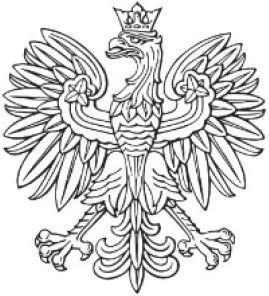 Minister Klimatu i ŚrodowiskaBKA-RII.0831.2.2021.AF1443446.5760734.4684815Pandr Paweł Krajewski DyrektorCentralnego Laboratorium Ochrony Radiologicznejul. Konwaliowa 7 03-194 WarszawaWYSTĄPIENIE POKONTROLNEDziałając na podstawie upoważnienia Ministra Klimatu i Środowiska nr 1/2021 z dnia 1 marca 2021 r. zespół kontrolujący Ministerstwa Klimatu i Środowiska (dalej: MKiŚ) przeprowadził w dniach 10 marca - 30 kwietnia 2021 r. kontrolę w Centralnym Laboratorium Ochrony Radiologicznej (dalej: CLOR lub Instytut), w zakresie:Działalności finansowej Instytutu.Organizacji i jakości pracy Instytutu.Jakości zarządzania InstytutemStanu realizacji zaleceń pokontrolnych wydanych przez Ministra Energii w poprzedniej kontroli. Kontrolą objęto okres od 1 stycznia 2018 r. do 31 grudnia 2019 r.Kontrola została przeprowadzona przez zespół kontrolujący MKiŚ w składzie:Aneta Fedorczyk - główny specjalista w Biurze Kontroli i Audytu,Tomasz Marczak - główny specjalista w Biurze Kontroli i Audytu,Patrycja Maliszewska - administrator w Biurze Kontroli i Audytu.Kontrola została przeprowadzona na podstawie ustawy z dnia 15 lipca 2011 r. o kontroli w administracji rządowej w związku z art. 36 ust. 1 ustawy z dnia 30 kwietnia 2010 r. o instytutach badawczych (dalej: ustawy oib) oraz obwieszczeniem Ministra Klimatu i Środowiska z dnia24 listopada 2020 r. w sprawie wykazu jednostek organizacyjnych podległych Ministrowi Klimatu i Środowiska lub przez niego nadzorowanych3.W okresie objętym kontrolą funkcję:Dyrektora Instytutu pełnił dr Paweł Krajewski - od 29 maja 2015 r4;Zastępcy Dyrektora - pełnili:od 5 stycznia 2007 r. do 31 sierpnia 2019 r.5 - mgr inż. Krzysztof Isajenko,od 1 września 2019 r.6 do chwili obecnej - mgr inż. Paweł Lipiński.[Dowód: akta kontroli str. 124, 275-278] Fakt przeprowadzenia kontroli odnotowano w książce kontroli pod nr 54.Ocena kontrolowanej działalności:Działalność CLOR w kontrolowanych obszarach łącznie ocenia się pozytywnie z zastrzeżeniami.Nadzór nad Instytutem sprawuje minister właściwy do spraw energii     - obecnie Minister Klimatu i Środowiska .Formułując pozytywną ocenę wzięto pod uwagę wyodrębnienie pod względem finansowym i rachunkowym działalności innej, niż wymieniona w art. 2 ust. 1-3 ustawy oib, zgodność Polityki rachunkowości i sprawozdań finansowych z ustawą z dnia 29 września 1994 r. o rachunkowości9 (dalej: ustawa o rachunkowości), opracowanie rocznych planów finansowych zgodnie z Ogólnymi zasadami konstrukcji planu finansowego stosowana praktyka, zmniejszenie zadłużenia, poprawę ogólnej sytuacji finansowej i wprowadzenie zmian w Regulaminie wynagradzania, które mogą przyczynić się do zmniejszenia liczby umów cywilnoprawnych, zawieranych z pracownikami CLOR. Pozytywna ocena związana jest również z prowadzeniem badań naukowych i prac rozwojowych, prawidłową realizacją obowiązków dotyczących zawierania z pracownikami umów o zakazie prowadzenia konkurencji. Wpływ na pozytywną ocenę miała również realizacja obowiązku dokonania przez Radę Naukową wyboru rzecznika dyscyplinarnego, dokonanie ocen okresowych dorobku naukowego i technicznego pracowników naukowych oraz badawczo-technicznych, jak również opiniowanie przez Radę Naukową kandydatów na stanowiska kierownicze.Przeprowadzona kontrola wykazała nieprawidłowości polegające na nieujawnieniu w Krajowym Rejestrze Sądowym (dalej: KRS) pełnomocnictw udzielonych Zastępcy Dyrektora oraz Głównej Księgowej, niedokonaniu zmian treści postanowień sprzecznych z przepisami Kodeksu Pracy w Regulaminie Pracy CLOR. Ponadto w jednym przypadku stwierdzono że zadanie, które zgodnie z zakresem obowiązków winien wykonać pracownik, nie zostało mu powierzone w ramach stosunku pracy, lecz zostało zlecone na podstawie zawartej z nim umowy cywilnoprawnej. Kontrola wykazała również nieprawidłowości w działalności Rady Naukowej CLOR, polegające na niepodjęciu uchwał w sprawie zaopiniowania rocznego sprawozdania Dyrektora CLOR z wykonania zadań w 2017 r.i 2018 r., niezatwierdzeniu Perspektywicznych kierunków działalność naukowej, rozwojowej i wdrożeniowej.Ponadto stwierdzono uchybienia polegające na wskazaniu w Regulaminie postępowania konkursowego przy zatrudnianiu na stanowisko adiunkta w CLOR nieaktualnych wymagań dotyczących zasad publikacji ogłoszeń o konkursie na stanowisko pracownika naukowego, niezachowaniu ustawowego terminu na przeprowadzenie rocznego przeglądu technicznego wszystkich 12 budynków stanowiących własność CLOR, jak również nieprzekazywaniu przez Przewodniczącego Rady Naukowej CLOR do ministra właściwego ds. energii uchwał, o których mowa w art. 35a ustawy oib.Jednocześnie należy wskazać, że w CLOR nie zostały wdrożone wszystkie zalecenia pokontrolne, sformułowane w wyniku kontroli przeprowadzonej przez Ministra Energii w 2018 r.Działalność finansowa InstytutuZasady gospodarki finansowej CLORPrzedmiotem podstawowej działalności Instytutu było na podstawie § 4 ust. 1 Statutu10 prowadzenie badań naukowych i prac rozwojowych, przystosowywanie wyników prowadzonych prac do zastosowania w praktyce oraz wdrażanie wyników badań naukowych i prac rozwojowych w dziedzinie nauk przyrodniczych i technicznych (PKD 72.19.Z), w zakresie ochrony przed promieniowaniem jonizującym osób narażonych zawodowo, ogółu ludności i środowiska kraju w warunkach normalnych oraz nadzwyczajnych zdarzeń radiacyjnych.[Dowód: akta kontroli str. II/3, II/11-12]W latach 2018-2019 CLOR nie tworzyło spółek kapitałowych, nie nabywało akcji i udziałów w takich spółkach oraz nie osiągało przychodów z tego tytułu. Instytut w okresie 2018-2019 nie posiadał zaangażowania w kapitałach spółek.[Dowód: akta kontroli str. 117, I/26, I/55]CLOR w latach 2018-2019 prowadziło również inną działalność, niż wymienioną w art. 2 ust. 1-3 ustawy oib. Obejmowała ona działalność gospodarczą w zakresie między innymi wynajmu zbędnych pomieszczeń użytkowych oraz sprzedaży filtrów, pojemników Marinelli i dawkomierzy. Działalność ta została wyodrębniona pod względem finansowym i rachunkowym, zgodnie z art. 2 ust. 4 ustawy oib. W księgach rachunkowych CLOR wyodrębnione zostały konta przychodów i kosztów, co pozwoliło na ustalenie wyniku finansowego z działalności gospodarczej. Wprowadzono konto 704 Przychody - sprzedaż usług statutowych pozostałych (art. 2 ust. 4 ustawy oib). Koszty rodzajowe dotyczące wynajmu zostały wydzielone i księgowane na koncie 765-02 (pozostałe koszty operacyjne), w celu prawidłowego ustalenia wyniku z tej działalności (zasada współmierności kosztów z przychodami). Polityka rachunkowości obowiązująca w latach 2018-2019 uwzględniała wyodrębnienie przychodów z działalności innej niż podstawowa na koncie 760 (Pozostałe przychody operacyjne) oraz kosztów z tego tytułu na koncie 765 (Pozostałe koszty operacyjne). W ramach konta 504 utworzono konta analityczne, które umożliwiały ustalenie kosztów z wyodrębnionej działalności. Również Statut CLOR przewidywał w § 4 ust. 6 stosowne wyodrębnienie.Instytut osiągnął w 2018 r. przychody z wyodrębnionej działalności w kwocie 652 000 zł, a w 2019 r. w wysokości 683 000 zł. Wyodrębnienie pozwoliło na ustalenie zysków brutto z tej działalności, które wyniosły odpowiednio 385 000 zł w 2018 r. i 423 000 zł w 2019 r. [Dowód: akta kontroli str. 103, I/2, I/5, I/21-23, I/33, I/50-52, I/185-187, I/199,I/203-204, I/206-207II/5]Zasady (polityka) rachunkowościDyrektor CLOR pismem z 16 marca 2013 r. powierzył pracownikowi zatrudnionemu na stanowisku głównego księgowego wykonywanie obowiązków z zakresu rachunkowości.W latach 2018-2019 obowiązywała w Instytucie Polityka rachunkowości wprowadzona Zarządzeniem Dyrektora nr 12/2012 z 12 grudnia 2012 r. w sprawie Zasad (polityki) rachunkowości. Następnie wydane zostały zarządzenia Dyrektora nr 13/2014 z 30 grudnia 2014 r., 5/2018 z 15 czerwca 2018 r. oraz 3/2019 z 23 stycznia 2019 r. w sprawie zmian Polityki rachunkowości. Dokument ten został również sprostowany przez Dyrektora pismem z 26 października 2015 r. Przyjęta polityka była zgodna z ustawą o rachunkowości.[Dowód: akta kontroli str. II/73-75]Roczne plany finansoweDyrektor CLOR wyjaśnił, że roczne plany finansowe sporządzane były w oparciu o wykonanie przychodów i kosztów w poprzednich latach. W Instytucie obowiązywały, przyjęte 1 grudnia 2016 r. Ogólne zasady konstrukcji planu finansowego stosowana praktyka. Plany opracowane zostały zgodnie z tymi zasadami, w oparciu o plany zadaniowo-finansowe i założenia do rocznych planów finansowych. Roczne plany finansowe na lata 2018-2019 zostały pozytywnie zaopiniowane przez Radę Naukową, odpowiednio, uchwałami nr 11/2017 z 20 grudnia 2017 r. oraz 5/2018 z 14 grudnia 2018 r. Roczne plany finansowe zostały podpisane przez Dyrektora CLOR, po ich uprzednim pozytywnym zaopiniowaniu przez Radę Naukową, a następnie przekazane do Ministerstwa Energii, odpowiednio, 28 grudnia 2017 r. i 20 grudnia 2018 r. Plany te nie podlegały korektom. Plany na lata 2018-2019 uwzględniały strukturę przewidzianą w art. 18 ust. 11 ustawy oib.[Dowód: akta kontroli str. 104, 106, I/216-223, I/244]Plan na rok 2018 przewidywał przychody w wysokości 5 872 000 zł z następujących źródeł: przychody własne (79,5%), dotacje z budżetu państwa (19,1%) i inne (1,4%). W przypadku roku 2019, plan zakładał przychody na poziomie 6 230 000 zł, na które składały się przychody własne (81,9%), dotacje z budżetu państwa (16,6%) i inne (1,5%). Największym źródłem finansowania Instytutu w badanym okresie miały być przychody własne z działalności statutowej, natomiast w planowanych kosztach największą pozycję stanowiły wynagrodzenia.[Dowód: akta kontroli str. I/220-221]Plan finansowy CLOR w 2018 r. w zakresie przychodów został wykonany na poziomie 105,1%, a w zakresie kosztów na poziomie 100,8%. Natomiast zrealizowane w 2019 r. przychody były na poziomie 98,3%, a koszty 98,6% rocznego planu finansowego. Dyrektor CLOR wyjaśnił, że różnica między planowanymi a faktycznymi przychodami w 2018 r. wynikała z kontynuowania prac rozpoczętych w 2017 r. w zakresie pomiarów zawartości pierwiastków promieniotwórczych w wodzie dla przedsiębiorstw zarządzających ujęciami wody pitnej i zobowiązanych do zamówienia specjalistycznej analizy w tym zakresie. To przyczyniło się do wzrostu przychodów. Natomiast w roku 2019 różnica między planowanymi a faktycznymi przychodami wynikała z zakończenia usług związanych z ww. pomiarami, co wiązało się ze spadkiem przychodów własnych.[Dowód: akta kontroli str. 105-106, II/248]W rocznych planach finansowych na lata 2018-2019 uwzględnione zostały przychody wskazane w art. 18 ust. 7 ustawy oib (sprzedaż wyników badań naukowych, prac rozwojowych oraz know-how związanego z tymi wynikami; sprzedaż patentów, praw ochronnych oraz licencji na stosowanie wynalazków, wzorów użytkowych, topografii układów scalonych oraz wyhodowanej albo odkrytej i wprowadzonej odmiany rośliny; sprzedaż prac wdrożeniowych, w tym nadzoru autorskiego; sprzedaż produkcji urządzeń i aparatury oraz innej produkcji lub usług) w kwotach, odpowiednio, 3 767 000 zł i 4 157 000 zł. Środki na wynagrodzenia wraz z naliczanymi składkami zostały ustalone w planach finansowych na poziomie, odpowiednio, 3 055 000 zł i 3 339 000 zł.[Dowód: akta kontroli str. 105-106, I/220-221]Sprawozdania finansoweSprawozdania finansowe za lata 2018-2019 zostały sporządzone zgodnie z ustawą o rachunkowości. Rada Naukowa pozytywnie zaopiniowała roczne sprawozdania finansowe za lata 2018-2019. Sprawozdania finansowe zostały zatwierdzone przez ministra nadzorującego, odpowiednio, 3 lipca 2019 r. i 15 maja 2020 r. Minister zatwierdził podział osiągniętego w 2018 r. zysku netto w kwocie 333 000 zł na fundusz rezerwowy, fundusz nagród i zakładowy fundusz świadczeń socjalnych. Natomiast zysk netto za 2019 r. w wysokości 73 000 zł został podzielony na fundusz rezerwowy oraz fundusz nagród. Sprawozdania finansowe za lata 2018-2019 zostały złożone do KRS, odpowiednio, 12 lipca 2019 r. i 18 czerwca 2020 r.[Dowód: akta kontroli str. I/251, I/257-262]Suma bilansowa w sprawozdaniu finansowym za 2019 r. wyniosła 11 646 000 zł i była o 8,2% niższa w stosunku do poprzedniego roku. W badanym okresie nastąpił ponad czterokrotny spadek podstawowych wskaźników rentowności Instytutu, co oznaczało wyraźne obniżenie zdolności posiadanych zasobów do generowania zysku oraz znaczne zmniejszenie efektywności wykorzystania majątku. W kontrolowanym okresie zaobserwowano dwukrotny wzrost wartości wskaźników płynności finansowej, przy jednoczesnym utrzymaniu ich na bardzo wysokim poziomie (zjawisko nadpłynności). CLOR było zatem zdolne do terminowego regulowania bieżących (krótkoterminowych) zobowiązań, nawet bez konieczności upłynniania rzeczowych aktywów obrotowych. Z uwagi na wysoki poziom środków pieniężnych, nie było więc zagrożenia utraty płynności. Utrzymywanie natomiast przez dłuższy czas wysokiego poziomu środków pieniężnych powoduje w przypadku inflacji utratę ich realnej wartości i nie pozwala osiągnąć adekwatnych korzyści, które mogłyby być rezultatem ich zainwestowania. Dlatego też proponuje się bardziej aktywne wykorzystywanie środków pieniężnych w celu rozwijania działalności i wzmocnienia potencjału Instytutu. Ogólny wskaźnik zadłużenia obrazujący stopień finansowania majątku zobowiązaniami spadł w okresie 2018-2019 o 14% i tym samym poprawiła się wiarygodność kredytowa CLOR. Poziom zadłużenia był na tyle niski, że świadczył o samodzielności finansowej. Ogólna sytuacja finansowa poprawiła się w kontrolowanym okresie, co potwierdza wzrost wskaźnika tej sytuacji o 16,9%.[Dowód: akta kontroli str. I/35-39]DotacjeW roku 2018 Instytut uzyskał przychody z 9 dotacji o łącznej wartości 1 183 000 zł, udzielonych na podstawie ustawy o zasadach finansowania nauki i ustawy o finansach publicznych, w tym:- 6 z Ministerstwa Nauki i Szkolnictwa Wyższego (dalej: MNiSW) w łącznej wysokości 883 000 zł;3 z Ministerstwa Energii (dalej: ME) w łącznej kwocie 300 000 zł.Dotacja z MNiSW przyznana w wysokości 87 000 zł nie została w całości wykorzystana (wykorzystano tylko kwotę 2 000 zł). W sprawozdaniu finansowym za 2018 r. wyjaśniono, że niewykorzystane środki wykazano w bilansie, w rozliczeniach międzyokresowych przychodów. Środki te z chwilą wykorzystania miały zostać zaliczone do przychodów w 2019 r. Zgodnie z pkt 2.1 Polityki rachunkowości do rozliczeń międzyokresowych przychodów zaliczane były między innymi środki pieniężne w formie dotacji na działalność badawczą. W sprawozdaniu finansowym za 2019 r. potwierdzono, że przedmiotowe środki w kwocie 85 000 zostały w całości wykorzystane w roku 2019.[Dowód: akta kontroli str. 106-109, I/263-265, I/26-27, I/56, I/82]W roku 2019 CLOR otrzymało przychody z 7 dotacji/subwencji o łącznej wartości 1 092 000 zł, udzielonych na podstawie ustawy o zasadach finansowania nauki i ustawy o finansach publicznych, w tym:4 z MNiSW w łącznej kwocie 777 000 zł;3 z ME w kwocie 315 000 zł.Powyższe dotacje zostały w całości wykorzystane.[Dowód: akta kontroli str. 106, 110, I/266-267]FunduszeW latach 2018-2019 Instytut posiadał następujące fundusze: statutowy, rezerwowy, zakładowy fundusz świadczeń socjalnych, fundusz nagród oraz fundusz z aktualizacji wyceny.[Dowód: akta kontroli str. 115-116, I/18-19, I/47-48]Realizacja źródeł przychodów oraz kosztówPrzychodyOsiągnięte w 2019 r. przychody CLOR wyniosły 6 125 000 zł i były niższe o 45 000 zł (1%) w stosunku do roku 2018. Największym źródłem finansowania w badanym okresie były przychody z podstawowej działalności w kwocie 4 000 000 zł w 2018 r. i 3 985 000 zł w 2019 r. Stanowiły one, odpowiednio, 64,8% i 65,1% sumy przychodów. Udział dotacji i subwencji z budżetu państwa kształtował się na poziomie, odpowiednio, 19,2% i 17,8%, przychodów z najmu - 10% i 10,4%, a pozostałych przychodów operacyjnych i finansowych - 6% oraz 6,7%. W obrębie przychodów z podstawowej działalności dominowały przychody z wykonywania usług statutowych (głównie efekty prac badawczo- rozwojowych i usług inżynierskich, technicznych czy laboratoryjnych). Natomiast w ramach dotacji/subwencji większość stanowiły środki z MNiSW.[Dowód: akta kontroli str. 105-106, 132-133, I/268-269]W strukturze źródeł finansowania Instytutu największy udział miały prace usługowe i szkoleniowe, które stanowiły w 2018 r. 44,2% i w 2019 r. 39,8%. Finansowanie w tych latach następowało również z działalności gospodarczej (odpowiednio 16% i 17,5%), z Państwowej Agencji Atomistyki (dalej: PAA, odpowiednio,15,5% i 16,1%, jak również z MNiSW (odpowiednio 14,3% i 12,7%).[Dowód: akta kontroli str. 134-135]Kwota należności CLOR na 1 stycznia 2019 r. wynosiła 332 000 zł, w tym wartość należności wymagalnych 88 000 zł. Natomiast na dzień 31 grudnia 2019 r. należności wyniosły 560 000 zł, w tym należności wymagalne 92 000 zł. Najwyższe należności wymagalne na 1 stycznia 2019 r. dotyczyły faktur wystawionych na rzeczNatomiast na 31 grudnia 2019 r.najwyższe należności odnosiły się do	orazW toku czynności kontrolnych zweryfikowano 20 należności wymagalnych. Jedynie w 2 przypadkach nie podjęto żadnych czynności windykacyjnych. Wynikało to z ich terminu płatności, który przypadał na dzień 20 grudnia 2018 r. oraz 20 grudnia 2019 r., przy czym należności te zostały opłacone w kolejnym miesiącu (styczeń). W ramach czynności windykacyjnych w CLOR przeprowadzano rozmowy telefoniczne z dłużnikami, które nie zostały udokumentowane w postaci notatki. Wszystkie zbadane należności zostały ostatecznie uregulowane.W roku 2018 Instytut udzielił ulg w spłacie należności, w postaci rozłożenia na raty należności wobec 2 podmiotów, w łącznej wysokości 55 000 zł, wraz z odstąpieniem od naliczania odsetek. Natomiast w roku 2019 udzielono ulg w formie rozłożenia na raty należności dotyczących 2 kontrahentów, w łącznej wysokości 28 000 zł, wraz z odstąpieniem od naliczania odsetek. W tych przypadkach kontrahenci wywiązali się ze spłatą wszystkich rat w ustalonych terminach. Instytut nie wskazał kryteriów, którymi kierowało się przy udzieleniu tych ulg. W okresie objętym kontrolą CLOR nie posiadało wewnętrznej regulacji w sprawie udzielania ulg.[Dowód: akta kontroli str. 146, I/247, I/249-250, I/272-283]Na koniec kontrolowanego okresu przedawnieniu uległy należności o łącznej kwocie 6 000 zł. Przyczyną przedawnienia powyższych należności był brak odpowiedzi na wezwania do ich uiszczenia. Dyrektor CLOR wyjaśnił, że nie obowiązywał regulamin/procedura/instrukcja lub inne dokumenty regulujące windykację należności, a stosowny akt wewnętrzny był dopiero w przygotowaniu. Jedynie w przypadku należności z najmu wprowadzona została w roku 2020 stosowna procedura. Wyjaśniono, że należności monitorowane były na bieżąco. W przypadku upływu terminu zapłaty danej należności, kontaktowano się z dłużnikiem telefonicznie i za pośrednictwem poczty elektronicznej oraz sporządzano wezwania do zapłaty. Raz w roku, na 31 października, w ramach inwentaryzacji należności, wysyłane były potwierdzenia sald.[Dowód: akta kontroli str. I/246-248, I/275-281, I/284-286]KosztyW roku 2018 koszty Instytutu kształtowały się na poziomie 5 837 000 zł, z czego 2 457 000 zł to koszty wynagrodzeń w ramach umów o pracę, 239 000 zł stanowiły koszty wynagrodzeń z umów cywilnoprawnych, 524 000 zł stanowiły składki naliczane od wynagrodzeń, a kwota 715 000 zł to wydatki inwestycyjne służące potrzebom badań naukowych lub prac rozwojowych. W 2018 r. nie poniesiono kosztów inwestycji budowlanych dotyczących strategicznej infrastruktury badawczej. Koszty poniesione ze środków dotacji wyniosły natomiast 79 000 zł.[Dowód: akta kontroli str. 237]W roku 2019 koszty CLOR były wyższe o 3,7% w stosunku do roku poprzedniego i opiewały na 6 052 000 zł, z czego 2 644 000 zł to koszty wynagrodzeń w ramach umów o pracę, 244 000 zł stanowiły koszty wynagrodzeń z umów cywilnoprawnych, 563 000 zł stanowiły składki naliczane od wynagrodzeń, 779 000 zł to wydatki inwestycyjne służące potrzebom badań naukowych lub prac rozwojowych. W 2019 r. nie wystąpiły koszty inwestycji budowlanych dotyczących strategicznej infrastruktury badawczej. Koszty poniesione ze środków dotacji wyniosły natomiast 136 000 zł.[Dowód: akta kontroli str. 237]Instytut w roku 2018 zawarł 107 umów cywilnoprawnych na łączną kwotę 184 000 zł. W przypadku 34 umów o łącznej wartości 56 000 zł stronami byli pracownicy CLOR. Natomiast w roku 2019 podpisano ogółem 110 umów o łącznej wartości 244 000 zł, z czego 47 dotyczyło pracowników Instytutu (na łączną kwotę 94 000 zł).[Dowód: akta kontroli str. I/287]W ocenie kontrolującego, zastrzeżenia budzi stosunkowo wysoka liczba umów cywilnoprawnych zawieranych z pracownikami. W kontrolowanym okresie podpisano aż 81 takich umów, które opiewały na łączną kwotę 150 000 zł (średnio przypadało ok. 1 900 zł na 1 umowę). Na 31 grudnia 2018 r. zatrudnionych było 41 osób, a na koniec 2019 r. - 44 osoby.Należy wskazać, że w CLOR zostały wprowadzone alternatywne rozwiązania pozwalające na powierzenie pracownikowi realizacji dodatkowych zadań, bez konieczności zawierania z nim umowy cywilnoprawnej, tj. regulacja zawarta w § 22 ust. 6 Regulaminu pracy, wprowadzonego Zarządzeniami Dyrektora CLOR nr 3/2008 z 3 marca 2008 r. oraz nr 16/2018 z 17 grudnia 2018 r. umożliwiała wykonywanie pracy w godzinach nadliczbowych na polecenie Dyrektora nawet wówczas, gdy polecone zadania nie należały do normalnych obowiązków pracownika. W przypadku wykonywania pracy w godzinach nadliczbowych przysługiwał dodatek określony w Kodeksie pracy (§ 22 ust. 2 Regulaminu pracy i § 25 Regulaminu wynagradzania, wprowadzonego Zarządzeniami Dyrektora CLOR nr 5/2011 z 4 sierpnia 2011 r. oraz nr 13/2018 z 17 października 2018 r.), ponadto pracownikowi za realizację zadań dodatkowych mogła zostać przyznana nagroda indywidualna (§ 33 ust. 1 Regulaminu wynagradzania z 2011 r. i § 34 ust. 1 Regulaminu wynagradzania z 2018 r.).[Dowód: akta kontroli str. 139, 217-236, I/25, m/41, m/57-58, III/61,III/74-75, III/79, III/8, III/18]Zarządzeniem Dyrektora CLOR nr 13/2019 z 18 grudnia 2019 r., wprowadzone zostały zmiany w Regulaminie wynagradzania, zgodnie z którymi od 1 stycznia 2020 r. pracownik może otrzymać dodatek za pełnienie funkcji działań wspomagających ekipę dyżurną, a także premię uznaniową i zadaniową. Prawo do premii zadaniowej przewidziano za uczestnictwo w wyjazdach służby dozymetrycznej, przeprowadzanie audytu wewnętrznego technicznego i systemowego, przeprowadzanie szkoleń oraz inwentaryzacji. Zdaniem kontrolujących zmiany te mogą przyczynić się do zmniejszenia liczby zawieranych umów cywilnoprawnych z pracownikami CLOR, poprzez realizację przez nich dodatkowych zadań w ramach obowiązujących stosunków pracy.[Dowód: akta kontroli str. III/91-92]Zweryfikowane zostały następujące 4 umowy zawarte z pracownikami CLOR:Umowa zlecenia nr 61/2018/Z z 30 maja 2018 r. - pełnienie dyżurów i wyjazdów określonych w umowie nr 22/OR/2018/161 z 25 maja 2018 r. z PAA, w celu prowadzenia działań i pomiarów na miejscu zdarzenia radiacyjnego oraz dokonywania oznaczeń laboratoryjnych, służących ocenie zdarzenia radiacyjnego. Koordynowanie dyżurów i wyjazdów na miejsca zdarzeń radiacyjnych oraz sporządzania raportów dla PAA. Wynagrodzenie brutto wykonawcy wynosiło 15 zł za godzinę pracy. Umowa została zawarta na okres 1 czerwca 2018 r. - 31 grudnia 2018 r. Potwierdzeniem czasu wykonania czynności określonych w umowie były oświadczenia dotyczące czasu pracy w trakcie trwania umowy. Płatności dokonywano na podstawie podpisanych protokołów przyjęcia prac i rachunków do umowy zlecenia. Na realizację umowy wydatkowano kwotę 12 000 zł.[Dowód: akta kontroli str. I/288-311]Przedmiotowa umowa została zawarta, a następnie wykonana zgodnie z Zarządzeniem Dyrektora CLOR nr 3/2017 z 24 marca 2017 r. w sprawie umów cywilnoprawnych. Przedmiot umowy nie pokrywał się z zakresem obowiązków pracownika, zakresami obowiązków innych pracowników, ani z zadaniami komórek organizacyjnych CLOR.[Dowód: akta kontroli str. I/346-347]Umowa zlecenia nr 49A/2019/Z z 1 kwietnia 2019 r. - opracowanie nowego wydania dokumentacji systemowej Laboratorium Pomiarów Promieniotwórczości Naturalnej (dalej: LPPN) zgodnie z wymaganymi normami PN-EN ISO/IEC 17025:2018-02. Wynagrodzenie brutto wykonawcy wynosiło 2 000 zł. Umowa została zawarta na okres 1 kwietnia 2019 r. - 24 kwietnia 2019 r. Potwierdzeniem czasu wykonania czynności określonych w umowie było oświadczenie dotyczące czasu pracy w trakcie trwania umowy. Płatności dokonano na podstawie podpisanego protokołu przyjęcia pracy i rachunku do umowy zlecenia. Na realizację umowy wydatkowano kwotę 2 000 zł.[Dowód: akta kontroli str. I/348-353]W zakresie obowiązków zleceniobiorcy wymieniono udział w pracach związanych z systemem akredytacji w LPPN jako kierownik do spraw jakości w LPPN oraz udział w innych pracach odpowiadających kwalifikacji pracownika. Dyrektor CLOR wyjaśnił, że zawarta z pracownikiem dodatkowa umowa cywilnoprawna nie pokrywała się z zadaniami i obowiązkami zawartymi w umowie o pracę, ponieważ zakres obowiązków kierownika do spraw jakości dotyczył jedynie wprowadzania korekt i pisania sprawozdań na bazie już gotowego systemu dokumentacji. Jego zdaniem wdrożenie zaleceń nowej normy znacznie przekraczało standardowe obowiązki kierownika do spraw jakości, którego zadaniem był stały nadzór nad dokumentacją, w tym kontrola pod względem zgodności z normą wystawianych przez akredytowaną jednostkę tzw. świadectw z badań (pomiarów lub wzorcowań), organizowanie odpowiednich szkoleń itp. Dodał, że przegląd i wprowadzenie zmian w dokumentach systemu zarządzania, nie oznacza tworzenia tego systemu od nowa.Należy jednak zwrócić uwagę na fakt, że treść zakresu obowiązków nie została ograniczona jedynie do wskazanych powyżej czynności, natomiast zawarte zostało ogólne stwierdzenie udziału w pracach związanych z systemem akredytacji, do których można też zaliczyć opracowanie nowej dokumentacji systemowej. Zleceniobiorca będący równocześnie pracownikiem był zatem odpowiedzialny za system akredytacji i mógł opracować nowe wydanie dokumentacji w ramach umowy o pracę. Ponadto w zakresie obowiązków zleceniobiorcy wskazano udział w innych pracach odpowiadających kwalifikacjom pracownika. Zgodnie z ww. pisemnymi wyjaśnieniami, zleceniobiorca posiadał specjalne uprawnienia Polskiego Centrum Akredytacji (dalej: PCA) i odbył szkolenia w zakresie systemu zarządzania wg wymagań normy PN-EN ISO/IEC 17025:2018. Ponadto pracownik posiadał wiedzę i umiejętności na temat sporządzania dokumentacji systemowej wg nowej normy wymaganej w 2018 r. Jest to argument potwierdzający, że zadanie opracowania nowej dokumentacji mógł on wykonać jako pracownik CLOR posiadający odpowiednie kwalifikacje. W powyższym wyjaśnieniu Dyrektor CLOR wskazał, że zakres obowiązków związanych z systemem akredytacji może dotyczyć wyłącznie laboratorium, w którym pracownik jest zatrudniony w charakterze kierownika lub kierownika do spraw jakości.Z analizy przedłożonych w toku czynności kontrolnych dokumentów wynika, że Zleceniobiorca był zatrudniony na stanowisku kierownika do spraw jakości w LPPN od 2014 r. na 0,5 etatu.Przedmiotowa umowa została zawarta z naruszeniem § 1 ust. 2 Zarządzenia Dyrektora CLOR nr 3/2017 z 24 marca 2017 r. w sprawie zawierania umów cywilnoprawnych, zgodnie z którym umowy cywilnoprawne zawierane z pracownikiem CLOR mogą dotyczyć wyłącznie prac wykraczających poza jego zakres obowiązków i wykonywanych poza godzinami pracy pracownika lub prac, które wykraczają poza zakres obowiązków pracownika, ale z przyczyn od niego niezależnych, nie mogą być wykonane poza jego godzinami pracy.[Dowód: akta kontroli str. I/331-332, I/340-342, I/354-355]Umowa o dzieło nr 56/2018/D z 21 maja 2018 r. - przeprowadzenie audytów wewnętrznych w Laboratorium Wzorcowania Przyrządów Dozymetrycznych i Radonowych (systemowy i techniczny). Umowa została zawarta na okres 21 maja 2018 r. - 24 maja 2018 r. Płatności dokonano na podstawie podpisanego protokołu przyjęcia pracy i rachunku do umowy o dzieło. Na realizację umowy wydatkowano kwotę 1 000 zł.[Dowód: akta kontroli str. I/356-360]Przedmiot umowy nie pokrywał się z zakresem obowiązków pracownika wykonującego ww. umowę, zakresami obowiązków innych pracowników, ani z zadaniami komórek organizacyjnych CLOR. Przedmiotowa umowa została zawarta i wykonana zgodnie z Zarządzeniem Dyrektora CLOR nr 3/2017 z 24 marca 2017 r. w sprawie zawierania umów cywilnoprawnych.[Dowód: akta kontroli str. I/364]Umowa zlecenie nr 101/2019/Z z 22 listopada 2019 r. - przeprowadzenie auditu wewnętrznego obszaru ogólnego systemu zarządzania w akredytowanym Laboratorium Analiz Radiochemicznych i Spektrometrycznych . Sporządzenie raportu z auditu wewnętrznego. Umowa została zawarta na okres 22 listopada 2019 r. - 29 listopada 2019 r. Wynagrodzenie brutto Wykonawcy wyniosło 500 zł. Potwierdzeniem czasu wykonania czynności określonych w umowie było oświadczenie dotyczące czasu pracy w trakcie trwania umowy. Płatności dokonywano na podstawie protokołu przyjęcia pracy i rachunku do umowy zlecenia. Na realizację umowy wydatkowano kwotę 500 zł.[Dowód: akta kontroli str. I/365-371]Przedmiot umowy nie pokrywał się z zakresem obowiązków pracownika wykonującego ww. zlecenie, zakresami obowiązków innych pracowników, ani z zadaniami komórek organizacyjnych CLOR. Przedmiotowa umowa została zawarta i wykonana zgodnie z Zarządzeniem Dyrektora CLOR nr 5/2019 z 1 sierpnia 2019 r. w sprawie zawierania umów cywilnoprawnych.[Dowód: akta kontroli str. I/377]CLOR w zakresie działalności finansowej zostało ocenione pozytywnie z zastrzeżeniami.Przeprowadzona kontrola wykazała nieprawidłowość polegającą na zawarciu umowy zlecenia na realizację zadania, które zgodnie z zakresem obowiązków winien wykonać kierownik do spraw jakości w LPPN w ramach stosunku pracy, czym naruszono § 1 ust. 2 Zarządzenia Dyrektora CLOR nr 3/2017 z 24 marca 2017 r. w sprawie zawierania umów cywilnoprawnych.Zastrzeżenia budzi również stosunkowo wysoka liczba umów cywilnoprawnych zawieranych z pracownikami CLOR, jak również brak regulacji wewnętrznych dotyczących windykacji należności oraz udzielania ulg w ich spłacie.2. Organizacja i jakość pracy InstytutuSposób organizacjiInstytut w okresie objętym kontrolą działał na podstawie ustawy oib oraz Statutu uchwalonego przez Radę Naukową CLOR i zatwierdzonego przez Ministra Energii w dniu 18 maja 2017 r. Statut CLOR określał przedmiot i zakres działalności Instytutu oraz tryb przeprowadzania konkursów na stanowiska pracowników naukowych.Nadzór nad Instytutem sprawuje minister właściwy do spraw energii (obecnie Minister Klimatu i Środowiska).Instytut jest wpisany do Rejestru Przedsiębiorców w KRS pod numerem: 0000129811.W wyniku analizy danych ujawnionych we wpisie do KRS stwierdzono, że w Dziale 2:Rubryka 1 - organem uprawnionym do reprezentowania jest Dyrektor CLOR,Rubryka 4 - brak jest wpisów dotyczących pełnomocników.Fakt nieujawnienia w KRS pełnomocnictw udzielonych Zastępcy Dyrektora oraz Głównej Księgowej został opisany w wystąpieniu pokontrolnym z poprzedniej kontroli, przeprowadzonej w 2018 r. przez Ministra Energii. W przedmiotowym zakresie zostało skierowane zalecenie pokontrolne.W okresie objętym kontrolą obowiązywały pełnomocnictwa dla:pana	- Zastępcy Dyrektora CLOR, z dnia 27 lipca 2006 r. - obejmująceswym zakresem składanie oświadczeń w zakresie praw i obowiązków majątkowych CLOR, pod warunkiem działania z Dyrektorem CLOR lub Głównym Księgowym lub innym pełnomocnikiem umocowanym do takich działań,pana	- Zastępcy Dyrektora CLOR, z dnia 2 września 2019 r. - obejmujące swymzakre	iadczeń woli w zakresie praw i obowiązków majątkowych CLOR łączniez Dyrektorem lub Głównym Księgowym CLOR,pani	- Głównej Księgowej CLOR:z dnia 26 czerwca 2006 r. - obejmujące swym zakresem składanie w imieniu CLOR oświadczeń w zakresie praw i obowiązków majątkowych, pod warunkiem łącznego działania z Dyrektorem lub Zastępcą Dyrektora CLOR lub innym pełnomocnikiem umocowanym w tym zakresie,z dnia 2 września 2019 r. - obejmujące swym zakresem składanie oświadczeń woli w zakresie praw i obowiązków majątkowych CLOR łącznie z Dyrektorem lub Zastępcą Dyrektora CLOR.Odnośnie wpisu pełnomocnictw do KRS Dyrektor CLOR wskazał, że mają one charakter deklaratoryjny i nieobowiązkowy, natomiast zgodnie z artykułem 24 ustawy o instytutach badawczych, Dyrektor jest osobą reprezentującą i odpowiedzialną za Instytut i figuruje w KRS .Mając na względzie powyższe ustalenia oraz wyjaśnienie Dyrektora CLOR, należy wskazać, że zgodnie z art. 36 pkt 10 oraz art. 39 pkt 3a ustawy z dnia 20 sierpnia 1997 r. o Krajowym Rejestrze Sądowym, w Dziale 2 rejestru przedsiębiorców zamieszcza się dane dotyczące pełnomocników i zakresu ich pełnomocnictw. Natomiast, zgodnie z regulacją zawartą w art. 14 ww. ustawy podmiot obowiązany do złożenia wniosku o wpis do KRS nie może powoływać się wobec osób trzecich działających w dobrej wierze na dane, które nie zostały do niego wpisane.Należy również wskazać, że niepodważalnym jest fakt, że to Dyrektor CLOR jest osobą reprezentującą i odpowiedzialną za działalność Instytutu. Niemniej jednak, na podstawie ww. pełnomocnictw Dyrektor wskazał Zastępcę Dyrektora oraz Główną Księgową jako osoby mogące (m.in. wspólnie, bez udziału Dyrektora) reprezentować CLOR oraz wyrażać oświadczenia woli w zakresie praw i obowiązków majątkowych CLOR.[Dowód: akta kontroli str. 56-57, 67, 279-292, II/2-8, II/10-17,II/84-85, II/99-102, II/409-410]W okresie objętym kontrolą strukturę organizacyjną Instytutu, odpowiadającą przedmiotowi i zakresowi jego działania, określał Regulamin Organizacyjny CLOR z dnia:28 lutego 2011 r., wprowadzony zarządzeniem Dyrektora Instytutu nr 2/2011 z dnia 1 marca 2011 r.,2 lipca 2018 r., wprowadzony zarządzeniem Dyrektora Instytutu nr 8/2018 z dnia 4 lipca 2018 r.,20 listopada 2019 r., wprowadzony zarządzeniem Dyrektora Instytutu nr 4/2020 z dnia 24 lutego 2020 r.Zgodnie z wymogiem określonym w art. 6 ust. 4 ustawy oib, Regulamin Organizacyjny został każdorazowo ustalony po zaopiniowaniu przez Radę Naukową CLOR.Dyrektor CLOR wyjaśnił, że w Instytucie nie działają organizacje związkowe, jak również nie są planowane działania w zakresie reorganizacji CLOR.[Dowód: akta kontroli str. 118, 120, II/18-69, II/410-411] W powyższym obszarze stwierdzono nieprawidłowość.2.2 Prowadzenie badań naukowych i prac rozwojowychZgodnie z art. 2 ustawy oib oraz § 4 ust. 1 Statutu CLOR, do podstawowej działalności Instytutu należy: prowadzenie badań naukowych i prac rozwojowych, przystosowanie wyników prowadzonych prac do zastosowania w praktyce, wdrażanie wyników badań naukowych i prac rozwojowych w dziedzinie nauk przyrodniczych i technicznych, w zakresie ochrony przed promieniowaniem jonizującym osób narażonych zawodowo, ogółu ludności i środowiska kraju w warunkach normalnych oraz nadzwyczajnych zdarzeń radiacyjnych.Zgodnie z § 4 ust. 2 Statutu, zakres działania CLOR obejmuje w szczególności: prowadzenie badań naukowych i prac rozwojowych w zakresie ochrony przed promieniowaniem jonizującym człowieka i środowiska, radiobiologii, radioekologii, radiotoksykologii, doskonalenia metod pomiarowych w dziedzinie radiometrii i dozymetrii promieniowania jonizującego oraz radiochemicznych metod analitycznych, doskonalenia metod oceny narażenia populacji i indywidualnego osób w warunkach normalnych i awaryjnych, doskonalenia metod wykrywania i identyfikacji pochodzenia materiałów jądrowych i innych substancji promieniotwórczych, przystosowanie do potrzeb praktyki wyników badań naukowych i prac rozwojowych, jak również wdrażanie wyników badań i prac rozwojowych.Ponadto, zgodnie z § 4 ust. 5 i 6 Statutu, CLOR prowadzi inną działalność, która została wyodrębniona pod względem finansowym i rachunkowym, obejmującą: prowadzenie badań i analiz technicznych oraz związanych z jakoscią żywności, opracowywanie opinii i ekspertyz nie mających charakteru badań naukowych i prac rozwojowych, prowadzenie badań bezpieczeństwa uzytkowania wyrobów, działalność w zakresie inżynierii i związane z nia doradztwo techniczne, w tym wzorcowanie aparatury dozymetrycznej i radiometrycznej, nie związane z przystosowaniem wyników badań naukowych i prac rozwojowych do potrzeb praktyki, jak również produkcję aparatury i urządzeń pomiarowych.[Dowód: akta kontroli str. II/2-8, II/411-412]W okresie objętym kontrolą CLOR realizował następujące zadania:w roku 2018:33 zadania ujęte w planie działalności Instytutu, w tym: 16 tematów mających finansowanie z MNiSW, 4 tematy finansowane przez ME, 2 tematy finansowane przez Narodowy Fundusz Ochrony Środowiska i Gospodarki Wodnej/Główny Inspektorat Ochrony Środowiska (dalej: NFOŚiGW/GIOŚ), 9 tematów finansowanych przez PAA, 2 projekty finansowane przez Komisję UE (projekt EURAMET METRORADON oraz projekt EURAMET PREPAREDNESS),zgłoszonych zostało 12 artykułów do publikacji w czasopismach międzynarodowych i krajowych, pracownicy uczestniczyli w 8 konferencjach międzynarodowych oraz w 7 konferencjach krajowych,w ramach realizacji zadań statutowych CLOR prowadziło szkolenia Inspektorów Ochrony Radiologicznej (dalej: IOR) oraz operatorów aparatury wytwarzającej promieniowanie jonizujące typu A-A, S-A oraz S-Z, w wyniku których wydanych zostało 80 nowych licencji IOR oraz łącznie 50 nowych licencji A-A, S-A i S-Z,w ramach programu szkolenia kadr na potrzeby energetyki jądrowej, CLOR kontynuował współpracę z Politechniką Warszawską (kierunek międzywydziałowy - Inżynieria Biomedyczna, realizowany przez Wydział Elektroniki i Technik Informacyjnych oraz Wydział Mechatroniki), Uniwersytetem Warszawskim (Wydział Chemii i Wydział Fizyki, makro-kierunek studiów: Energetyka i Chemia Jądrowa) oraz ze Szkołą Główną Straży Pożarnej,w ramach prowadzonej standaryzacji, CLOR zaopiniował 10 dokumentów CEN/TC oraz 34 projekty norm ISO/CD,w roku 2019:33 zadania ujęte w planie działalności Instytutu, w tym: 16 tematów mających finansowanie z MNiSW, 4 tematy finansowane przez ME, 2 tematy finansowane przez NFOŚiGW/GIOŚ, 8 tematów finansowanych przez PAA, 1 temat finansowany przez Zakład Unieszkodliwiania Odpadów Promieniotwórczych, 2 projekty finansowane przez Komisję UE (projekt EURAMET METRORADON oraz projekt EURAMET PREPAREDNESS),zgłoszonych zostało 7 artykułów do publikacji w czasopismach międzynarodowych i 4 artykuły w pismach krajowych, pracownicy uczestniczyli w 2 konferencjach międzynarodowych oraz w 7 konferencjach krajowych,w ramach realizacji zadań statutowych CLOR prowadziło szkolenia IOR oraz operatorów aparatury wytwarzającej promieniowanie jonizujące typu A-A, S-A oraz S-Z, w wyniku których wydanych zostało 70 nowych licencji IOR, 80 licencji odnawiających uprawnienia IOR oraz łącznie 60 nowych licencji A-A, S-A i S-Z,w ramach programu szkolenia kadr na potrzeby energetyki jądrowej CLOR kontynuował współpracę z Politechniką Warszawską (kierunek międzywydziałowy - Inżynieria Biomedyczna, realizowany przez Wydział Elektroniki i Technik Informacyjnych oraz Wydział Mechatroniki), Uniwersytetem Warszawskim (Wydział Chemii i Wydział Fizyki, makro-kierunek studiów: Energetyka i Chemia Jądrowa) oraz ze Szkołą Główną Straży Pożarnej,w ramach prowadzonej standaryzacji, CLOR zaopiniował 150 dokumentów CEN/TC oraz 30 projektów norm ISO/CD.W wyniku przeprowadzonej analizy, wskazane powyżej zadania (zarówno w 2018 r., jak i w 2019 r.) były zrealizowane zgodnie z przyjętymi kierunkowymi planami rocznymi, co zostało również wykazane w sprawozdaniach za 2018 r. i 2019 r. z ich realizacji.Zadania realizowane przez Instytut w okresie objętym kontrolą wypełniały katalog zadań związanych z działalnością podstawową, określony w § 4 Statutu CLOR.[Dowód: akta kontroli str. 120, 122, 138, II/2-8, II/216-262]Finansowanie zadań prowadzonych przez Instytut w okresie objętym kontrolą przedstawia tabelaponiżej29:Dane przekazane przez Dyrektora CLOR w załączniku do e-maila z dnia 12 kwietnia 2021 r.Zakład Unieszkodliwiania Odpadów Promieniotwórczych.[Dowód: akta kontroli str. II/215]Rada Naukowa i jej działalność, w tym regulamin rady naukowej oraz opinie rady naukowej wydawane w ramach jej ustawowych kompetencji określone w art. 29 ust 2 ustawy o instytutach badawczych.Kontrolą objęto dokumentację dotyczącą wyborów do Rady Naukowej CLOR, uchwalenia regulaminu Rady Naukowej oraz działalności Rady Naukowej w okresie objętym kontrolą.Zgodnie z art. 29 ust 1 ustawy oib oraz § 7 Statutu CLOR, Rada Naukowa jest m.in. organem inicjującym, opiniodawczym i doradczym Instytutu w zakresie jego działalności statutowej oraz w sprawach rozwoju kadry naukowej i badawczo-technicznej.Zarządzeniem Dyrektora nr 5/2017 powołana została Komisja Wyborcza do przeprowadzenia wyborów do Rady Naukowej CLOR, które odbyły się w dniu 25 lipca 2017 r.Wybory członków do Rady Naukowej w ramach kadencji na lata 2017-2021, zostały przeprowadzone zgodnie z obowiązującym w tym zakresie Regulaminem wyborów członków Rady Naukowej CLOR, który został zaopiniowany pozytywnie przez Radę Naukową w dniu 9 maja 2017 r.Przewodniczący Rady Naukowej oraz jego zastępcy zostali wybrani w dniu 20 października 2017 r. na inauguracyjnym posiedzeniu Rady Naukowej, w głosowaniu tajnym.W okresie objętym kontrolą Przewodniczącym Rady Naukowej była osoba posiadająca stopień doktora habilitowanego, wybrana spośród członków Rady Naukowej powołanych przez ministra nadzorującego.[Dowód: akta kontroli str. 118-120, II/2-8, II/263-276, II/333-335]W okresie objętym kontrolą Rada Naukowa Instytutu realizowała swoje zadania w ramach kadencji 2017/2021 na podstawie:uchwalonego w dniu 20 grudnia 2017 r. Regulaminu Rady Naukowej CLOR - obowiązującego do dnia 19 listopada 2019 r.,uchwalonego w dniu 20 listopada 2019 r. Regulaminu Rady Naukowej CLOR - uchwała nr 6/2019 z dnia 20 listopada 2019 r.,tj. zgodnie z wymogiem określonym w art. 30 ust. 9 ustawy oib.[Dowód: akta kontroli str. 118-119, II/277-322]W latach 2018-2019 Rada Naukowa CLOR liczyła 12 osób. W jej skład wchodzili:pracownicy naukowi i badawczo-techniczni Instytutu w liczbie 5 osób (co stanowi 41,7% składu),pracownicy spoza CLOR w liczbie 7 osób (co stanowi 58,3% składu).Tym samym skład Rady Naukowej spełnia wymogi § 7 Statutu CLOR, dotyczące ilości członków Rady Naukowej oraz wymogi określone w art. 30 ust. 2 ustawy oib, dotyczące proporcji pracowników instytutu do pracowników spoza instytutu.[Dowód: akta kontroli str. 119, II/2-8]W badanym okresie Rada Naukowa realizowała swoje zadania z zachowaniem trybu pracy, który został określony w rozdziale III Regulaminu Rady Naukowej CLOR. W okresie kontrolowanym Rada Naukowa odbyła łącznie 5 posiedzeń, w tym:w 2018 r. - 3 posiedzenia (w tym dwa odbyły się w formie zdalnej),w 2019 r. - 2 posiedzenia (w tym 1 odbyło się w formie zdalnej),w trakcie których podjęła ogółem 13 uchwał, w zakresie wynikającym z art. 29 ust. 2 ustawy oib, w tym:w 2018 r. - 5 uchwał;w 2019 r. - 8 uchwał.Kontroli poddano 5 protokołów z posiedzeń Rady Naukowej, tj. z wszystkich posiedzeń, które odbyły się w okresie kontrolowanym, w tym:3 protokoły z 2018 r., tj. protokół z posiedzenia w dniu 17 maja 2018 r., 2 lipca 2018 r., 14 grudnia 2018 r.,2 protokoły z 2019 r., tj. protokół z posiedzenia w dniu 27 marca 2019 r., 20 listopada 2019 r.Zgodnie z § 15 Regulaminu Rady Naukowej CLOR, wszystkie poddane kontroli protokoły zostały podpisane przez Przewodniczącego oraz Sekretarza Rady Naukowej.W przypadku głosowań, w protokołach z posiedzeń, została udokumentowana informacja: o liczbie osób uprawnionych do głosowania, ilości głosów oddanych (w tym ile było „za”, ile „przeciw”, ile się „wstrzymało”), ilości głosów nieważnych oraz czy głosowanie było jawne, czy tajne.[Dowód: akta kontroli str. II/277-324]Zgodnie z art. 35a ustawy oib przewodniczący rady naukowej przekazuje ministrowi nadzorującemu uchwały w sprawach o których mowa w art. 29 ust. 2 pkt 5-11 i 17-19 ww. ustawy, w terminie 7 dni od dnia ich podjęcia.Realizując obowiązki określone w ww. przepisach ustawy oib, Rada Naukowa CLOR w okresie objętym kontrolą podjęła uchwały, o których mowa w art. 29 ust. 2 pkt 5, 8, 9, 10, 11, w następującym zakresie:w 2018 r.:uchwała nr 1/2018 w sprawie zaopiniowania sprawozdania finansowego za 2017 r.,uchwała nr 2/2018 w sprawie podziału zysku za rok obrotowy 2017,uchwała nr 3/2018 w sprawie zaopiniowania Regulaminu Organizacyjnego CLOR,uchwała nr 4/2018 w sprawie zaopiniowania tematów prac badawczych statutowych przewidzianych do realizacji w 2019 r.,uchwała nr 5/2018 w sprawie zaopiniowania planu finansowego na 2019 r.w 2019 r.:uchwała nr 1/2019 w sprawie zaopiniowania sprawozdania finansowego za 2018 r.,uchwała nr 2/2019 w sprawie podziału zysku za rok obrotowy 2018,uchwała nr 3/2019 w sprawie zaopiniowania planu finansowego na 2020 r.uchwała nr 5/2019 w sprawie zaopiniowania Regulaminu Organizacyjnego CLOR,uchwała nr 7/2019 w sprawie zaopiniowania tematów prac badawczych statutowych przewidzianych do realizacji w 2020 r.Wszystkie ww. plany i sprawozdania oraz regulaminy uzyskały pozytywną opinię Rady Naukowej CLOR.W okresie objętym kontrolą Rada Naukowa CLOR nie podejmowała uchwał w sprawach, o których mowa w art. 29 ust. 2 pkt 6, 7, 17-19 ustawy oib.Rada Naukowa CLOR nie podjęła uchwał w sprawie zaopiniowania rocznego sprawozdania Dyrektora CLOR z wykonania zadań w 2017 r. i 2018 r., czym nie wypełniono obowiązku wynikającego z art. 29 ust. 1 pkt 5 ustawy oib.Fakt niepodjęcia przez Radę Naukową CLOR uchwały w sprawie zaopiniowania rocznego sprawozdania Dyrektora CLOR z wykonania zadań w 2017 r. został opisany w wystąpieniu pokontrolnym z poprzedniej kontroli, przeprowadzonej w 2018 r. przez Ministra Energii. W przedmiotowym zakresie zostało skierowane zalecenie pokontrolne.Dyrektor CLOR oraz Przewodniczący Rady Naukowej CLOR poinformowali, że roczne sprawozdanie z wykonania zadań w 2017 r. i 2018 r. zostało przekazane do członków Rady Naukowej CLOR. Zaopiniowanie sprawozdania za 2018 r. było zaplanowane do głosowania na zdalnym posiedzeniu Rady Naukowej CLOR w dniu 27 marca 2019 r. Z uwagi na trudności techniczne, jakie wystąpiły w trakcie głosowań, ograniczono się do przegłosowania tylko sprawozdania finansowego.Na podstawie przekazanych dokumentów ustalono, że w okresie objętym kontrolą Przewodniczący Rady Naukowej CLOR nie realizował obowiązku przekazania do ministra właściwego ds. energii uchwał, o których mowa w art. 35a ustawy oib.Dyrektor CLOR oraz Przewodniczący Rady Naukowej CLOR wyjaśnili, że istnieje ustalona praktyka, że uchwały RN CLOR w odniesieniu do następujących punktów w art. 29 ust. 2: pkt 5 (roczne sprawozdania dyrektora), pkt 9, pkt 10, pkt 11, są przekazywane do właściwego ministra za pośrednictwem odpowiednich komórek organizacyjnych CLOR (Dział Księgowości i Planowania), w charakterze załączników do wniosków o zatwierdzenie sprawozdań finansowych.Ponadto Przewodniczący Rady Naukowej CLOR poinformował, że wszelkie materiały związane z podejmowaniem uchwał i przygotowywaniem materiałów sprawozdawczych były i są przekazywane do ministerstw e-mailowo na ręce przedstawiciela Ministra w RN (tak jak praktykują Ministerstwa w odniesieniu do instytutów), co przy zmianie podległości, pozwoliło na zachowanie ciągłości w dostarczaniu tych dokumentów.W ocenie kontrolującego opisane powyżej działania nie zapewniają skutecznej realizacji obowiązku przekazywania przez Przewodniczącego Rady Naukowej CLOR, właściwemu ministrowi nadzorującemu, uchwał w zakresie wskazanym w art. 35a ustawy oib oraz w § 13 ust. 4 Regulaminu Rady Naukowej CLOR. Należy wskazać, że z treści przywołanego przepisu ustawy oib wynika wprost, że to przewodniczący rady naukowej jest zobligowany do przekazywania wskazanych uchwał w terminie 7 dni od ich podjęcia. Ponadto, ustawowy termin na przekazanie uchwał, o których mowa w art 35a ww. ustawy, jest ściśle powiązany z możliwością ich uchylenia przez ministra nadzorującego w całości lub w części, w przypadku stwierdzenia ich niezgodności z przepisami prawa lub statutem instytutu, a co za tym idzie - możliwością wstrzymania ich wykonania (art. 35a ust. 2 i 3 ustawy oib).[Dowód: akta kontroli str. 52-53, 67, 121, II/323-324,II/328-332, II/345]W powyższym obszarze stwierdzono nieprawidłowości i uchybienia.Perspektywiczne kierunki działalności naukowej, rozwojowej i wdrożeniowejW toku czynności kontrolnych badaniu poddano dokumentację CLOR dotyczącą perspektywicznych kierunków działalności naukowej, rozwojowej i wdrożeniowej oraz kierunkowych planów tematycznych badań naukowych i prac rozwojowych.W okresie objętym kontrolą w CLOR obowiązywały następujące dokumenty:Perspektywiczne kierunki działalność naukowej, rozwojowej i wdrożeniowej CLOR na lata 2017-2019 (dalej - Perspektywiczne kierunki działalności na lata 2017-2019),Perspektywiczne kierunki działalność naukowej i wdrożeniowej CLOR na lata 2019-2024,Perspektywy działalności naukowej oraz wdrożeniowej CLOR w kontekście zadań i misji Ministerstwa Klimatu.Jak wynika z dokumentów przedstawionych w toku czynności kontrolnych oraz z wyjaśnień Przewodniczącego Rady Naukowej CLOR z dnia 19 kwietnia 2021 r., w okresie objętym kontrolą, żaden z ww. dokumentów nie został zatwierdzony przez Radę Naukową CLOR. Treść ww. dokumentów była tylko opiniowana przez Radę Naukową CLOR. Działaniem takim nie został wypełniony obowiązek określony w art. 29 ust. 2 pkt 6 ustawy oib, zgodnie z którym Rada Naukowa powinna zatwierdzić Perspektywiczne kierunki działalność naukowej, rozwojowej i wdrożeniowej. Powyższe wskazuje również na niewykonanie zalecenia pokontrolnego, sformułowanego przez Ministra Energii w wystąpieniu pokontrolnym z poprzedniej kontroli, przeprowadzonej w 2018 r.[Dowód: akta kontroli str. 48, 68, II/328-332, II/346-384]Z treści ww. dokumentów wynika, że CLOR, od czasu jego powstania, jest specjalistycznym instytutem badawczym powołanym do wykonywania zadań operacyjnych oraz prowadzenia prac badawczo- rozwojowych w zakresie ochrony przed promieniowaniem jonizującym. Zakres statutowych prac operacyjnych CLOR, jak również obszar działalności eksperckiej został określony w Umowie Ramowej zawartej w dniu 3 kwietnia 2012 r. z Prezesem Państwowej Agencji Atomistyki. Na podstawie tej umowy CLOR został ukonstytuowany jako specjalistyczne zaplecze merytoryczne Państwowej Agencji Atomistyki oraz ważny element krajowego systemu bezpieczeństwa radiacyjnego.Zadania realizowane w ramach ww. dokumentów obejmują swym zakresem wszystkie zadania statutowe CLOR i są powiązane z zadaniami państwa ujętymi w Programie Polskiej Energetyki Jądrowej na lata 2014-2030, który został przyjety przez Radę Ministrów uchwałą nr 15/2014 z dnia 28 stycznia 2014 r. Tematyka realizowanych zadań skupia się głównie na zagadnieniach rozszerzenia, unowocześnienia i dostosowania krajowego systemu ochrony radiologicznej do podwyższonych standardów bezpieczeństwa jądrowego i ochrony radiologicznej, wynikających z zaleceń i dyrektyw Unii Europejskiej oraz rządowych zobowiązań międzynarodowych.W zakresie poszczególnych kierunków badań, w ww. dokumentach, określone zostały szczegółowo cele oraz kierunki podejmowanych działań, mające na celu osiągnięcie oczekiwanego rezultatu.W wyniku analizy kierunkowych planów działalności CLOR i sprawozdań z ich realizacji w latach 2018-2019, stwierdzono, że wskazane powyżej kierunki badań naukowych były w nich uwzględnione. W kierunkowych planach działalności każdorazowo były wskazane osoby odpowiedzialne za realizację danego zadania.Dyrektor CLOR wyjaśnił, że monitoring realizacji Perspektywicznych kierunków działalność naukowej, rozwojowej i wdrożeniowej prowadzony jest dwutorowo, tj. poprzez wewnętrzne działania polegające na:opiniowaniu kierunkowych planów tematycznych badań naukowych i prac rozwojowych przez Radę Naukową CLOR,organizowaniu otwartych seminariów sprawozdawczo-odbiorczych z realizacji przez pracowników CLOR poszczególnych tematów (na początku roku następnego),publikacji Raportów CLOR, jako monografii w literaturze otwartej, które to raporty są podsumowaniem działalności CLOR w danym roku,opiniowaniu sprawozdań finansowych oraz sprawozdań z działalności Instytutu przedstawianych Radzie Naukowej CLOR,oraz działania zewnętrzne, polegające na przedstawianiu ministrowi nadzorującemu półrocznych i rocznych sprawozdań z działalności CLOR oraz sprawozdań finansowych.[Dowód: akta kontroli str. 122-123, II/216-262, II/337, II/346-384] W powyższym obszarze stwierdzono nieprawidłowość.Prowadzenie studiów podyplomowych przez Instytut oraz nadawanie stopni naukowych i tytułów naukowych.W okresie objętym kontrolą CLOR nie prowadziło studiów podyplomowych i doktoranckich.Dyrektor CLOR wyjaśnił, że nie są prowadzone studia podyplomowe i doktoranckie, natomiast prowadzone są indywidualne staże dla studentów, prace licencjackie, magisterskie oraz pracownicy naukowi CLOR są promotorami prac doktorskich. Ponadto Dyrektor CLOR wskazał, że w okresie objętym kontrolą żaden pracownik nie otrzymał tytułu naukowego lub stopnia naukowego.[Dowód: akta kontroli str. 123, 127]Ocena poziomu naukowego CLOR, jakości prowadzonych badań naukowych i prac rozwojowych oraz zgodności działalności Instytutu z zadaniami podstawowymiOcena poziomu naukowego Instytutu, jakości prowadzonych badań naukowych i prac rozwojowych oraz zgodności działalności z zadaniami podstawowymi należy do kompetencji Ministra Nauki i Szkolnictwa Wyższego.W dniu 15 listopada 2017 r., decyzją nr 142/KAT/2017, Minister Nauki i Szkolnictwa Wyższego przyznał CLOR kategorię naukową „B”.Powyższa kategoria została przyznana w wyniku kompleksowej oceny jakości działalności naukowej oraz badawczo-rozwojowej, przeprowadzonej na podstawie wyników oceny poziomu naukowego prowadzonych badań naukowych oraz prac rozwojowych, jak również ich efektów w odniesieniu do standardów międzynarodowych, a także oceny znaczenia działalności jednostki naukowej dla rozwoju nauki w skali międzynarodowej oraz wzrostu innowacyjności w skali kraju.Oceny Instytutu dokonano w grupie nauk ścisłych i inżynierskich, obejmującej obszar nauk ścisłych i obszar nauk technicznych, na podstawie ankiety (wniosku) przesłanej przez Instytut.W wyniku przeprowadzonej oceny działalności oraz otrzymanych wyników, MNiSW przyznało CLOR kategorię naukową „B”. Zasadniczy wpływ na przyznaną CLOR kategorię naukową miały:osiągnięcia naukowe i twórcze,potencjał naukowy (97 osiągnięć wskazanych w ankiecie przez CLOR),praktyczne efekty działalności naukowej (1918 osiągnięć wskazanych przez CLOR),najważniejsze osiągnięcia o znaczeniu naukowym, gospodarczym i ogólnospołecznym wskazanew ankiecie przez CLOR, tj.:publikacja encyklopedycznego słownika angielskich terminów i definicji z dziedziny ochrony radiologicznej,siedziba Zarządu Głównego Polskiego Towarzystwa Badań Radiacyjnych im. Marii Skodowskiej-Curie,umowa o współpracy z Niemieckim Biurem Federalnym Ochrony przed Promieniowaniem (Bundesamt fur Strahlenschutz BfS),Członkostwo Międzynarodowej Unii Radioekologii ALIANCE,patent „Stacja poboru dużych próbek aerozolowych zanieczyszczeń powietrza”,otrzymanie Polskiej Nagrody Popiołowej „FENIKS 2014”,prowadzenie sekretariatu i przewodnictwo w komitecie PKN/KT246 „Ochrona radiologiczna”,koordynacja zadania badawczego nr 6 Projektu Narodowego Centrum Badań i Rozwoju: Rozwój metod zapewnienia bezpieczeństwa jądrowego i ochrony radiologicznej dla bieżących i przyszłych potrzeb energetyki jądrowej,zakończenie z pozytywną oceną Komisji UE projektu ARCADIA,upowszechnianie wiedzy, działalność popularyzatorska,udział w Grupie Ekspertów paragrafu 31 Traktatu EURATOM (the Group of Experts referred to in Article 31 of the Euratom Treaty),uzyskanie grantu w ramach konsorcjum EMPIR 2016 Joint Research Project SRT-v18 „Metrology for mobile detection of ionising radiation fol6lowing a nuclear or radiological incydent”.Dyrektor CLOR wyjaśnił, że w celu poprawy oceny parametrycznej przyznanej przez MNiSW, podjęto działania systemowe, które dotyczyły głównie zmian w Regulaminie wynagradzania CLOR, poprzez wprowadzenie systemu nagród dla pracowników CLOR za publikacje wysoko punktowane oraz system dodatkowych wynagrodzeń za udział w międzynarodowych projektach badawczych.[Dowód: akta kontroli str. 86, II/385-394]Prawa autorskieW okresie objętym kontrolą w Instytucie obowiązywał Regulamin zarządzania prawami autorskimi i prawami własności przemysłowej oraz zasady komercjalizacji wyników badań naukowych i prac rozwojowych CLOR, który zgodnie z wymogiem określonym w art. 29 ust. 2 pkt 17 ustawy oib, został pozytywnie zaopiniowany przez Radę Naukową CLOR w dniu 17 grudnia 2015 r. Przedmiotowy Regulamin został wprowadzony zarządzeniem nr 9/2018 Dyrektora CLOR z dnia 4 lipca 2018 r.Wskazany powyżej Regulamin bezpośrednio reguluje stosunki prawne pomiędzy CLOR a jego pracownikami, jak również zasady postępowania z dobrami niematerialnymi w stosunkach cywilnoprawnych Instytutu z osobami trzecimi. Jego treść określa również obowiązki pracowników w zakresie zabezpieczenia praw CLOR do dóbr niematerialnych w przypadku ich komercjalizacji.W trakcie kontroli zweryfikowano treść ww. Regulaminu pod kątem zawarcia w nim niezbędnych elementów wymienionych w art. 24 ust. 1a ustawy oib (w brzmieniu ustawy obowiązującym w dacie jego sporządzenia oraz w okresie objętym kontrolą). Potwierdzono, że dokument zawiera wszystkie niezbędne elementy wymienione w cytowanym wyżej przepisie.[Dowód: akta kontroli str. II/395-407]Ocena obszaru w zakresie organizacji i jakość pracy Instytutu: pozytywna z zastrzeżeniami.Przeprowadzona kontrola w badanym obszarze wykazała nieprawidłowości polegające na:nieujawnieniu w KRS pełnomocnictw udzielonych Zastępcy Dyrektora oraz Głównej Księgowej, czym naruszono regulacje określone w art. 36 pkt 10 oraz art. 39 pkt 3a ustawy o Krajowym Rejestrze Sądowym oraz art. 14 ww. ustawy;niepodjęciu przez Radę Naukową CLOR uchwał w sprawie zaopiniowania rocznego sprawozdania Dyrektora CLOR z wykonania zadań w 2017 r. i 2018 r., czym nie wypełniono obowiązku wynikającego z art. 29 ust. 1 pkt 5 ustawy oib;niezrealizowaniu, w okresie objętym kontrolą, przez Przewodniczącego Rady Naukowej CLOR obowiązku przekazania do ministra właściwego ds. energii uchwał, o których mowa w art. 35a ustawy oib;niezatwierdzeniu przez Radę Naukową CLOR Perspektywicznych kierunków działalności naukowej, rozwojowej i wdrożeniowej, czym nie wypełniono obowiązku określonego w art. 29 ust. 2 pkt 6 ustawy oib.3. Jakość zarządzania InstytutemInstrumenty wspierające zarządzanie organizacjąKontrolą objęto dokumentację dotyczącą systemów zarządzania wdrożonych i utrzymywanych w CLOR.Dyrektora CLOR poinformował, że w Instytucie nie został wdrożony jednolity system zarządzania jakością. Dodatkowo wskazał, że w CLOR wprowadzono informatyczny system Enova365 klasy ERP, który obejmuje swoim zakresem kadry i płace, majątek trwały, sprzedaż, środki pieniężne oraz finanse i księgowość.W CLOR został wdrożony i jest utrzymywany system zarządzania w laboratoriach, spełniający wymagania normy PN-EN ISO/IEC 17025:2018-02 - Ogólne wymagania dotyczące kompetencji laboratoriów badawczych i wzorcujących. System ten został potwierdzony certyfikatami akredytacji, wydanymi przez PCA, dla następujących komórek organizacyjnych CLOR:Laboratorium Analiz Radiochemicznych i Spektrometrycznych:Certyfikat Akredytacji Laboratorium Badawczego Nr AB 1215 z dnia 30 marca 2020 r.,akredytacja udzielona 16 sierpnia 2010 r.,Laboratorium Pomiarów Promieniotwórczości Naturalnej:Certyfikat Akredytacji Laboratorium Badawczego Nr AB 1108 z dnia 29 lipca 2019 r.,akredytacja udzielona 19 listopada 2009 r.,Pracownia Dawek Indywidualnych i Środowiskowych:Certyfikat Akredytacji Laboratorium Badawczego Nr AB 450 z dnia 18 listopada 2019 r.,akredytacja udzielona 4 grudnia 2003 r.,Laboratorium Wzorcowania Przyrządów Dozymetrycznych i Radonowych:Certyfikat Akredytacji Laboratorium Badawczego Nr AP 057 z dnia 10 października 2019 r.,akredytacja udzielona 7 listopada 2003 r.[Dowód: akta kontroli str. 123-124, II/86-87, II/91-94]Stan i struktura zatrudnienia oraz wynagrodzeniaDokumenty/procedury dotyczące polityki kadrowejW okresie objętym kontrolą obowiązywały następujące regulacje wewnętrzne w zakresie polityki kadrowej:Statut CLOR z dnia 18 maja 2017 r.Regulamin Pracy CLOR wprowadzony zarządzeniem Dyrektora CLOR nr 2/2008 z dnia 3 marca 2008 r, zmieniony: Aneksem nr 1/2011 z dnia 1 lipca 2011 r. (zarządzenie Dyrektora CLOR nr 3/2011 z dnia 1 lipca 2011 r.) oraz Aneksem nr 2 z 14 marca 2013 r. (zarządzenie Dyrektora CLOR nr 4/2013 z dnia 15 marca 2013 r.).Od dnia 1 stycznia 2019 r. wprowadzony został zarządzeniem Dyrektora CLOR nr 16/2018 z dnia 17 grudnia 2018 r. znowelizowany Regulamin Pracy w CLOR, zmieniony zarządzeniem Dyrektora CLOR nr 9/2019 z dnia 2 października 2019 r.Regulamin wynagradzania w CLOR wprowadzony zarządzeniem: nr 5/2011 Dyrektora CLOR z dnia 4 sierpnia 2011 r. w sprawie wprowadzenia w życie znowelizowanego Regulaminu Wynagradzania w CLOR, nr 13/2018 Dyrektora CLOR z dnia 17 października 2018 r. w sprawie wprowadzenia w życie znowelizowanego Regulaminu Wynagradzania w CLOR, zmieniony zarządzeniami:nr 15/2018 Dyrektora CLOR z dnia 9 listopada 2018 r. w sprawie wprowadzenia Aneksu nr 1 do Regulaminu Wynagradzania CLOR,nr 13/2019 Dyrektora CLOR z dnia 18 grudnia 2019 r. w sprawie wprowadzenia zmian w Regulaminie Wynagradzania w CLOR,nr 16/2019 Dyrektora CLOR z dnia 31 grudnia 2019 r. w sprawie wprowadzenia zmian w Regulaminie Wynagradzania w CLOR.Regulamin postępowania konkursowego przy zatrudnianiu na stanowisko adiunkta w CLOR.Dokument pn. „Stosowana w CLOR praktyka dotycząca rekrutacji pracowników”.[Dowód: akta kontroli str. 124-125, II/2-8, III/3-101, III/105-107]W wyniku przeprowadzonej analizy zapisów w ww. dokumentach stwierdzono, że:1) w ww. Regulaminie Pracy CLOR zawarte są zapisy sprzeczne z przepisami Kodeksu pracy, tj.:w § 47 ust. 2 wskazano, że „(■■■) Rodzaje prac wzbronionych kobietom określa załącznik do Rozporządzenia Rady Ministrów z dnia 19.01.1979 r. w sprawie wykazu prac wzbronionych kobietom (Dz.U. 4/1979 poz. 18 z późniejszymi zmianami) (...)” - zgodnie z art. 1041 § 1 pkt 6 Kodeksu Pracy regulamin pracy, określając prawa i obowiązki pracodawcy i pracowników związane z porządkiem w zakładzie pracy, powinien ustalać w szczególności wykazy prac wzbronionych pracownikom młodocianym oraz kobietom,w § 50 ust. 1 wskazano, że „(■■■) Za nieprzestrzeganie przez pracownika ustalonego w CLOR porządku i dyscypliny pracy, postanowień niniejszego regulaminu, przepisów bhp i ppoż. stosuje się na warunkach i w trybie określonym w Kodeksie pracy - następujące kary porządkowe: 1) upomnienia, 2) nagany, 3) kary pieniężne (...)” - zgodnie z art. 108 § 2 Kodeksu pracy, pracodawca może zastosować karę pieniężną za „(■■■) nieprzestrzeganie przez pracownika przepisów bezpieczeństwa i higieny pracy lub przepisów przeciwpożarowych, opuszczenie pracy bez usprawiedliwienia, stawienie się do pracy w stanie nietrzeźwości lub spożywanie alkoholu w czasie pracy (...)”.Opisane powyżej nieprawidłowości wykazała również poprzednia kontrola, przeprowadzona w 2018 r. przez Ministra Energii, w wyniku której zostało sformułowane zalecenie pokontrolne w tym zakresie.Dyrektor CLOR wyjaśnił, że w praktyce nie zdarzyły się przypadki zastosowania ww. zapisów i powyższe stanowi przeoczenie. Ponadto wskazał, że zostały podjęte prace nad aktualizacją treści zapisów § 47 i § 50 Regulaminu pracy i z chwilą ich wprowadzenia zostanie przekazany znowelizowany dokument.[Dowód: akta kontroli str. 59-60, 67, m/3-50, III/102-103]2) w ww. Regulaminie postępowania konkursowego przy zatrudnianiu na stanowisko adiunkta w CLOR, w § 5 ust. 2 wskazano nieaktualne, w okresie objętym kontrolą, wymagania dotyczące zasad publikacji ogłoszeń o konkursie na stanowisko pracownika naukowego. Treść zawarta w przedmiotowej regulacji wskazuje na obowiązek zamieszczenia ogłoszenia o konkursie „(...) na stronie internetowej Centralnego Laboratorium oraz na stronie podmiotowej ministra właściwego do spraw nauki, w Biuletynie Informacji Publicznej (...)”, tj. w brzmieniu art. 43 ust. 7 ustawy oib obowiązującego w dacie zatwierdzenia przedmiotowego Regulaminu.Należy wskazać, że na podstawie art. 5 pkt 2 ustawy z dnia 15 stycznia 2015 r. o zmianie ustawy o zasadach finansowania nauki oraz niektórych innych ustaw (Dz. U. z 2015 r. poz. 249) z dniem 25 maja 2015 r. weszła w życie nowelizacja art. 43 ust. 7 ustawy oib, zgodnie z którą ”(■■■) Ogłoszenie o konkursie zamieszcza się także na stronie podmiotowej ministra właściwego do spraw nauki w Biuletynie Informacji Publicznej oraz na stronie internetowej Komisji Europejskiej w europejskim portalu dla mobilnych naukowców przeznaczonym do publikacji ofert pracy naukowców (...)”.Dyrektor CLOR wyjaśnił, że przyczyną powyższego było niedopatrzenie oraz zostały podjęte prace nad aktualizacją treści zapisów § 5 ust. 2 ww. Regulaminu i z chwilą ich wprowadzenia zostanie przekazany znowelizowany dokument.[Dowód: akta kontroli str. II/97-98, III/108-109]RekrutacjaNa podstawie przekazanej dokumentacji, wglądu do akt osobowych oraz pisemnej informacji Dyrektora CLOR ustalono, że w okresie objętym kontrolą w CLOR rekrutacja pracowników odbywała się z zastosowaniem wytycznych zatwierdzonych przez Dyrektora CLOR, zawartych w dokumencie pn. „Stosowana w CLOR praktyka dotycząca rekrutacji pracowników”. Dodatkowo Dyrektor CLOR wyjaśnił, że ze względu na małą ilość pracowników nie wprowadzono w CLOR regulaminu określającego procedurę rekrutacji.Wskazany powyżej dokument zawiera w swej treści wytyczne dotyczące poszczególnych etapów postępowania rekrutacyjnego, począwszy od zgłoszenia zapotrzebowania przez kierownika komórki organizacyjnej CLOR, publikacji ogłoszenia rekrutacyjnego, weryfikacji wpływających ofert z aplikacjami, przeprowadzania rozmów kwalifikacyjnych (w tym weryfikacja wiedzy merytorycznej i potencjalnego przystosowania kandydata do konkretnego stanowiska pracy), podjęcia decyzji przez Dyrektora CLOR o zatrudnieniu (w tym okres zatrudnienia i wysokość wynagrodzenia), zasady informowania wszystkich kandydatów biorących udział w rozmowach kwalifikacyjnych o wyniku rozmowy rekrutacyjnej (telefonicznie lub za pośrednictwem poczty elektronicznej).W przedmiotowym dokumencie zawarte jest również odwołanie do przepisów ustawy oib regulujących tryb rekrutacji pracowników naukowych.Ponadto tryb i zasady postępowania rekrutacyjnego na stanowiska naukowe został uregulowany w § 10 Statutu CLOR oraz w Regulaminie postępowania konkursowego przy zatrudnianiu na stanowisko adiunkta w CLOR51 z dnia 13 lipca 2012 r.Zarówno w Statucie, jak i w ww. Regulaminie zostały określone kryteria jakie powinien spełniać kandydat na stanowisko pracownika naukowego, z uwzględnieniem wymagań o których mowa w art. 43 ustawy oib.[Dowód: akta kontroli str. 124, II/2-8, II/97-98]W toku czynności kontrolnych ustalono, że w okresie objętym kontrolą:nie była prowadzona rekrutacja na stanowiska naukowe w CLOR;[Dowód: akta kontroli str. In/110]nie była prowadzona rekrutacja na stanowiska badawczo-techniczne, przy czym w 2018 r. nastąpiła zmiana kategorii trzech pracowników CLOR z inżynieryjno-technicznych na badawczo- technicznych, zatwierdzona przez RN na posiedzeniu 2 lipca 2018 r.;[Dowód: akta kontroli str. In/110, II/281-289]przeprowadzono łącznie 16 naborów na pozostałe stanowiska, w tym: 7 osób zatrudniono w 2018 r. i 9 osób w 2019 r.Kontrolujący ustalili, że wszystkie ww. 16 naborów przeprowadzono zgodnie z wytycznymi CLOR zawartymi w dokumencie pn. „Stosowana w CLOR praktyka dotycząca rekrutacji pracowników” oraz ogłoszenia o naborze były publikowane na stronie internetowej CLOR oraz na portalu grupapracuj.e-argeement.pl.[Dowód: akta kontroli str. II/114-159, III/107, m/110-116, III/590-592]Zakresy obowiązkówZgodnie z § 8 Regulaminu pracy - CLOR zobowiązane jest „(■■■) zapoznać pracownika z zakresem obowiązków, sposobem wykonywania pracy na wyznaczonych stanowiskach oraz jego podstawowymi uprawnieniami (...)”.Badaniu poddano 55 (100%) obowiązujących zakresów obowiązków. Stwierdzono, że zostały sporządzone oddzielnie dla każdego pracownika, ze wskazaniem daty ich sporządzenia oraz podpisane przez pracownika przyjmującego dany zakres obowiązków, ze wskazaniem daty. Ze strony pracodawcy zakresy obowiązków zostały podpisane, ze wskazaniem daty, przez Dyrektora CLOR - dotyczy zakresów obowiązków dla Zastępców Dyrektora, Głównej Księgowej oraz kierowników poszczególnych komórek organizacyjnych CLOR, kierowników poszczególnych komórek  organizacyjnych oraz zaakceptowane przez Dyrektora CLOR - dotyczy zakresów obowiązków pozostałych pracowników CLOR.Wszystkie poddane badaniu zakresy obowiązków zawierały w swej treści zakres zadań, odpowiedzialności oraz uprawnień.W 4 przypadkach stwierdzono, w aktach osobowych nieaktualne zakresy obowiązków (dot. Kierownika Zakładu Higieny Radiacyjnej, Kierownika Zakładu Kontroli Dawek i Wzorcowania, pracownika zatrudnionego na stanowisku specjalisty badawczo-technicznego w Zakładzie Kontroli Dawek i Wzorcowania oraz pracownika zatrudnionego na stanowisku specjalisty badawczo-technicznego w Zakładzie Dozymetrii).W trakcie trwania czynności kontrolnych zostały sporządzone i przekazane kontrolującym przez Dyrektora CLOR kserokopie aktualnych zakresów obowiązków dla ww. pracowników.[Dowód: akta kontroli str. m/1-2, III/13, III/126-146, ffl/592-593]Wynagrodzenia i zatrudnienieW okresie objętym kontrolą regulacje dotyczące wynagradzania pracowników w CLOR określał Regulamin Wynagradzania w CLOR, który w swej treści określał zasady i formy wynagradzania, w tym dotyczące:wynagrodzenia zasadniczego wraz z tabelą stanowiącą taryfikator wynagrodzeń dla poszczególnych stanowisk,dodatków do wynagrodzenia miesięcznego,nagród jubileuszowych,odpraw pieniężnych w związku z przejściem na emeryturę lub rentę,stypendiów doktoranckich i habilitacyjnych,nagród indywidualnych, premii zadaniowych i uznaniowych.Dodatkowo w CLOR obowiązuje Regulamin wypłat osobom uczestniczącym w projektach w ramach programu Horyzont 2020 oraz programu Euratom dodatku do wynagrodzenia (premia projektowa) ze środków MNiSW pozyskanych w ramach konkursu „Premia na Horyzoncie”, wprowadzony decyzją Dyrektora CLOR z dnia 28 grudnia 2017 r.[Dowód: akta kontroli str. 125, m/51-101, m/117-125]W okresie objętym kontrolą, zatrudnienie w Instytucie wzrosło z 37,87 etatów w 2018 r. do 41,41 etatów w 2019 r., tj. o 8,5%.Koszty wynagrodzenia wzrosły z 3 173 423,82 zł w 2018 r. do 3 592 116,62 zł w 2019 r., tj. o 11,6%. Średnie miesięczne wynagrodzenie w przeliczeniu na 1 etat wzrosło z 6 285,44 zł w 2018 r. do 6 486,86 zł w 2019 r. tj. o 3,1%.W badanym okresie nastąpił wzrost zatrudnienia pracowników, m.in. w grupie:pracowników badawczo-technicznych o 6,2%, tj. o 0,71 etatu (z 10,73 etatów na koniec 2018 r. do 11,44 etatów wg stanu na 31 grudnia 2019 r.);pracowników inżynieryjno-technicznych o 16,3% tj. o 2,74 etatów (z 14,06 etatów na koniec 2018 r. do 16,8 etatów wg stanu na 31 grudnia 2019 r.).- pracowników administracyjnych o 7,4%, tj. o 0,52 etatu (z 6,5 etatów na koniec 2018 r. do 7,02 etatów wg stanu na 31 grudnia 2019 r.).Zmniejszyła się natomiast liczba zatrudnionych pracowników naukowych o 1,57%, tj. o 0,08 etatu (z 5,08 etatów na koniec 2018 r. do 5 etatów wg stanu na 31 grudnia 2019 r.) oraz pracowników obsługi o 70%, tj. o 0,35 etatu (z 0,5 etatu na koniec 2018 r. do 0,15 etatu wg stanu na 31 grudnia 2019 r.).W tabeli poniżej przedstawiono liczbę pracowników naukowych zatrudnionych w CLOR, według stanu na koniec 2018 r. i 2019 r.:W okresie kontrolowanym wynagrodzenia Dyrektora CLOR, Zastępców Dyrektora, a także Głównej Księgowej mieściły się w limitach określonych w ustawie o wynagrodzeniu osób kierujących niektórymi podmiotami prawnymi.[Dowód: akta kontroli str. 139, 207-209]W powyższym obszarze stwierdzono nieprawidłowości.3.3.Opiniowanie przez Radę Naukową kandydatów na stanowiska kierowniczeZgodnie z regulacją określoną w art. 29 ust. 2 pkt 4 ustawy oib do zadań Rady Naukowej należy opiniowanie kandydatów na stanowiska: zastępcy dyrektora do spraw naukowych, sekretarza naukowego oraz kierowników komórek organizacyjnych wskazanych w regulaminie organizacyjnym, odpowiedzialnych za prowadzenie badań naukowych.W okresie objętym kontrolą w związku z zatrudnieniem 2 osób na stanowiska kierowników komórek organizacyjnych odpowiedzialnych za prowadzenie badań naukowych, Rada Naukowa CLOR, na pozytywnie zaopiniowała dwie kandydatury: na Kierownika Zakładu Higieny Radiacyjnej oraz na Kierownika Zakładu Kontroli Dawek i Wzorcowania.[Dowód: akta kontroli str. 125, II/281-289, m/594-595]Umowy o zakazie prowadzenia działalności konkurencyjnej oraz podejmowanie dodatkowego zatrudnienia przez pracownikówZgodnie z regulacją zawartą w art. 28 ust. 3 ustawy oib dyrektora, jego zastępców oraz głównego księgowego w okresie trwania stosunku pracy obowiązuje zakaz prowadzenia działalności konkurencyjnej określony w odrębnej umowie.Zgodnie z art. 47 ust. 5 ustawy oib pracowników naukowych, badawczo-technicznych i inżynieryjno- technicznych, w okresie trwania stosunku pracy, obowiązuje zakaz prowadzenia działalności konkurencyjnej wobec instytutu określony w odrębnej umowie.Kontrola 44 zatrudnionych pracowników, z którymi powinny być zawarte ww. umowy, w tym:- na stanowiskach: Dyrektora, 2-ch Zastępców Dyrektora oraz Głównej Księgowej,5 na stanowiskach naukowych,11 na stanowiskach badawczo-technicznych,24 na stanowiskach inżynieryjno-technicznych,wykazała, że we wszystkich przypadkach zawarto umowy o zakazie prowadzenia działalności konkurencyjnej w trakcie trwania stosunku pracy, czym wypełniono obowiązek określony w art. 28 ust. 3 i art. 47 ust. 5 ustawy oib. Przedmiotowe umowy zostały dołączone do akt osobowych pracowników. Wszystkie poddane badaniu umowy zawierały w swej treści aktualną (na dzień zawarcia) podstawę prawną, datę zawarcia, określenie stron umowy, przedmiot i zakres obowiązywania oraz zostały opatrzone podpisami przez Ministra/Dyrektora oraz pracownika. Każda poddana badaniu umowa zawierała w swej treści zapis dotyczący okresu obowiązywania, tj. „(■■■) na czas zatrudnienia w CLOR (...)”.[Dowód: akta kontroli str. 126, III/1-2, III/147-158, III/595-596]Okresowe oceny dorobku naukowego i technicznego pracowników naukowych i badawczo- technicznychZgodnie z art. 44 ust. 3 i 4 ustawy oib pracownicy naukowi podlegają ocenom okresowym dorobku naukowego i technicznego, dokonywanym przez radę naukową, nie rzadziej niż raz na 4 lata. Tryb oceny okresowej określa regulamin ustanowiony przez dyrektora. Ponadto, zgodnie z art. 50 ww. ustawy pracownicy badawczo-techniczni podlegają ocenom okresowym nie rzadziej niż raz na 4 lata.Ustalono, że zgodnie z wymogami ww. przepisów ustawy oib oraz realizując zalecenie pokontrolne skierowane przez Ministra Energii w wystąpieniu pokontrolnym z dnia 30 sierpnia 2018 r., w okresie objętym kontrolą w CLOR z dniem 3 lipca 2018 r. został wprowadzony Regulamin okresowej oceny dorobku naukowego pracowników naukowych i badawczo-technicznych CLOR za okres 2013-2016.Z regulacji zawartych w § 2 ust. 3 i § 3 ust. 1 ww. Regulaminu wynika, że pracownicy CLOR zatrudnieni na stanowisku asystenta i adiunkta oraz pracownicy badawczo-techniczni oceniani są co 2 lata, a w 2018 r. będą podlegali ocenie z dorobku za okres od stycznia 2013 r. do grudnia 2016 r.Ponadto w przedmiotowym Regulaminie zostały uwzględnione zapisy dotyczące:trybu powołania i składu Komisji ds. oceny dorobku,trybu i zasad przeprowadzenia oceny wraz wzorami dokumentów (arkusze oceny parametrycznej i uznaniowej, karta oceny pracownika),warunki uzyskania oceny pozytywnej,tryb odwoławczy, w przypadku uzyskania oceny negatywnej.W dniu 2 lipca 2018 r., na posiedzeniu Rady Naukowej CLOR, została powołana 4-osobowa Komisja do Okresowej Oceny Pracowników CLOR.W okresie objętym kontrolą, na podstawie powyższych regulacji oraz realizując zalecenie pokontrolne skierowane przez Ministra Energii w wystąpieniu pokontrolnym z dnia 30 sierpnia 2018 r., przeprowadzono dwie oceny okresowe dorobku naukowego i technicznego, łącznie dla 21 pracowników CLOR, w tym:1) ocena za lata 2013-2014, w ramach której dokonano oceny 10 pracowników, w tym:4 ocen pracowników naukowych,6 ocen pracowników badawczo-naukowych,2) ocena za lata 2015-2016, w ramach której dokonano oceny 11 pracowników, w tym:5 ocen pracowników naukowych,6 ocen pracowników badawczo-naukowych.Kontroli poddano wszystkie ww. oceny.Powyższe oceny objęły wszystkich pracowników, którzy zgodnie z ww. regulacjami podlegali takiej ocenie i zostały przeprowadzone w okresie od 15 listopada 2018 r. do 14 stycznia 2019 r., co zostało udokumentowane w kartach ocen poszczególnych pracowników oraz protokołach z posiedzeń Komisji ds. oceny dorobku naukowego pracowników naukowych i badawczo-technicznych CLOR.W okresie objętym kontrolą w CLOR okresowej ocenie dorobku podlegały osoby zatrudnione na stanowisku adiunkta oraz stanowisku specjalisty i starszego specjalisty badawczo-technicznego. Ustalono, że we wszystkich przypadkach pracownicy podlegający ocenie spełniali wymagania określone do zajmowania stanowisk naukowych i badawczo-technicznych, o których mowa w art. 43 ust. 4 i w art. 49 ust. 2 ustawy oib.Sposób przeprowadzenia oceny okresowej zweryfikowano na podstawie analizy zapisów 2 protokołów z posiedzeń Komisji ds. oceny dorobku naukowego pracowników naukowych i badawczo-technicznych CLOR (tj. z wszystkich posiedzeń Komisji, które odbyły się w okresie objętym kontrolą) oraz wglądu do wszystkich 21 kart oceny pracowników CLOR.Na podstawie analizy zapisów we wszystkich 21 kartach oceny pracowników oraz wszystkich arkuszach oceny parametrycznej i uznaniowej ustalono, że obydwie oceny zostały przeprowadzone zgodnie z regulacjami zawartymi w ww. Regulaminie oraz na obowiązujących w tym zakresie wzorach dokumentów. Wszystkie karty i arkusze oceny zostały podpisane przez wszystkich członków 4-osobowej Komisji ds. oceny dorobku oraz przez pracownika podlegającego tej ocenie. Dokumentacja z przeprowadzonej oceny została dołączona do akt osobowych pracownika podlegającego ocenie.W wyniku przeprowadzonych ocen, żaden z ocenianych pracowników nie otrzymał oceny negatywnej.[Dowód: akta kontroli str. 55, 67, 126-127, m/159-184, m/597-599]Komisja dyscyplinarna i rzecznik dyscyplinarnyKontrolą objęto dokumenty dotyczące wyboru komisji dyscyplinarnej i powołania rzecznika dyscyplinarnego w CLOR.Zgodnie z regulacją określoną § 11 ust. 3 Statutu CLOR, w drodze zarządzenia nr 6/2018 Dyrektora CLOR z dnia 15 czerwca 2018 r. została powołana Komisja Wyborcza do przeprowadzenia wyborów Komisji Dyscyplinarnej CLOR, która w dniu 26 czerwca 2018 r. przeprowadziła wybory do Komisji Dyscyplinarnej CLOR. Fakt przeprowadzenia wyborów oraz ich wynik został udokumentowany w protokole z wyborów do Komisji Dyscyplinarnej CLOR. Dyrektor CLOR, zarządzeniem nr 7/2018 z dnia 29 czerwca 2018 r., zatwierdził trzyosobowy skład Komisji Dyscyplinarnej na kadencję 2018-2022 wyłonionej w wyniku wyborów. Działaniem tym wypełniono regulacje wynikające z art. 54 ust. 1 pkt 1 oraz art. 55 ust. 1 i 7 ustawy oib.Zgodnie z wymogiem określonym w art. 57 ust. 1 i 4 ustawy oib oraz realizując zalecenie pokontrolne skierowane przez Ministra Energii w wystąpieniu pokontrolnym z dnia 30 sierpnia 2018 r., w dniu 20 listopada 2019 r. odbyło się posiedzenie Rady Naukowej CLOR, na którym w drodze tajnego głosowania został powołany rzecznik dyscyplinarny CLOR, co zostało potwierdzone uchwałą Rady Naukowej nr 8/2019 z dnia 20 listopada 2019 r.Dyrektor CLOR poinformował, że w badanym okresie nie zostały wszczęte postępowania dyscyplinarne, również tego typu postępowania nie miały miejsca w okresie całej działalności Instytutu.[Dowód: akta kontroli str. 64-65, 67, 126, II/292-302, III/185-188]Okresowe kontrole obiektów budowlanych oraz prowadzenie książek obiektów budowlanych dla użytkowanych obiektówKontrolą objęto dokumentację dotyczącą prowadzenia książek obiektów budowlanych oraz przeprowadzania okresowych kontroli obiektów budowlanych   Instytutu, położonych w Warszawie, przy ul. Konwaliowej 7.Ustalono, że wg stanu na dzień 31 grudnia 2019 r. CLOR posiadał 12 budynków, zlokalizowanych w Warszawie przy ul. Konwaliowej 7.Badaniu poddano dokumentację dotyczącą wszystkich 12 budynków stanowiących własność CLOR.Ustalono, że wszystkie budynki posiadają księgę wieczystą, jak również że Instytut, zgodnie z art. 64 ust. 1 ustawy z dnia 7 lipca 1994 r. Prawo budowlane61 oraz rozporządzeniem Ministra Infrastruktury z dnia 3 lipca 2003 r. w sprawie książki obiektu budowlanego62, prowadził książki obiektów budowlanych dla wszystkich budynków.W poddanych badaniu 12 książkach obiektu budowlanego brak było wskazania następujących danych/informacji:we wszystkich 12 przypadkach - w tabeli dotyczącej „Osoby upoważnionej do dokonywania wpisu” (str. 2 w książce obiektu budowlanego) brak wskazania daty od kiedy osoba posiada upoważnienie w tym zakresie,w tabeli dotyczącej „Danych identyfikacyjnych obiektu” (str. 3 w książce obiektu budowlanego) brak następujących danych:w pkt 2 - w 6 przypadkach brak wskazania funkcji obiektu,w pkt 3 - we wszystkich 12 przypadkach brak wskazania roku zakończenia budowy,w pkt 5 - w 10 przypadkach brak wskazania nazwy/nazwiska właściciela,w pkt 6 - w 11 przypadkach brak wskazania nazwy/nazwiska zarządcy,w pkt 7 - we wszystkich 12 przypadkach brak informacji dotyczących posiadanej księgi wieczystej,w pkt 8 - we wszystkich 12 przypadkach brak numeru ewidencyjnego gruntów,w pkt 9 - we wszystkich 12 przypadkach brak informacji dotyczących protokołu odbioru obiektu,w pkt 10 - we wszystkich 12 przypadkach brak informacji dotyczących pozwolenia na użytkowanie obiektu.Dyrektor CLOR wyjaśnił, że uzupełnione zostały wszystkie zapisy, o których mowa w punktach: 1, 2a do 2f, a z uwagi na brak w archiwum CLOR protokołów odbioru obiektu oraz pozwoleń na użytkowanie obiektów - braki wskazane w punkcie 2g i 2h nie zostały uzupełnione z uwagi na brak danych i dokumentów w tym zakresie.Weryfikacji ww. uzupełnień dokonano 10 maja 2021 r. w siedzibie jednostki w trakcie spotkania podsumowującego czynności kontrolne - dokonano wglądu do wszystkich 12 książek obiektu budowlanego, stwierdzając uzupełnienie wszystkich ww. informacji.[Dowód: akta kontroli str. 127, 140, III/189-224, III/503-507]Zgodnie z obowiązkiem określonym w art. 62 ust. 1 pkt 1 ustawy Prawo budowlane, w okresie objętym kontrolą (tj. w latach 2018-2019) w CLOR powinny być przeprowadzone co najmniej dwa przeglądy roczne stanu technicznego budynków.Kontroli poddano stan realizacji ww. obowiązku w odniesieniu do wszystkich 12 budynków, zlokalizowanych w Warszawie przy ul. Konwaliowej 7.Ustalono, że w dniu 19 listopada 2018 r. został przeprowadzony roczny przegląd stanu technicznego wszystkich 12 budynków CLOR, tj. z zachowaniem okresu, o którym mowa w art. 62 ust. 1 pkt 1 ww. ustawy. Analizie poddano zapisy we wszystkich 12 protokołach z rocznego przeglądu budowlanego, stwierdzając że wszystkie budynki zostały dopuszczone do dalszego użytkowania.Z przedłożonej dokumentacji wynika, że w 2019 r. nie został przeprowadzony roczny przegląd stanu technicznego.W toku czynności kontrolnych przedstawiono protokoły z przeglądu pięcioletniego wszystkich 12 budynków (zawierającego również przegląd roczny), który został przeprowadzony w dniu 28 lutego 2020 r., w wyniku którego wszystkie 12 budynków zostało dopuszczonych do dalszego użytkowania.Jak wynika z powyższych ustaleń nie został zachowany ustawowy okres co najmniej 1 roku od ostatniego przeglądu rocznego budynków - kolejnego przeglądu rocznego dokonano dopiero po upływie 15 miesięcy od poprzedniego przeglądu.Dyrektor CLOR wyjaśnił, że przyczyną niedotrzymania terminu przeprowadzenia rocznego przeglądu budynków był fakt długotrwałej nieobecności kierownika działu administracyjno-gospodarczego, któremu podlegają sprawy związane z organizacją przeglądu technicznego budynków oraz duże nie objęte planem rzeczowo-finansowym wydatki związane z awaryjną naprawą 15-letniego samochodu służbowego oraz awarią wodociągową na zewnątrz budynku głównego CLOR, która doprowadziła do zalania podziemia. Podane wyżej powody zdecydowały o przesunięciu terminu przeglądu na początek 2020 r.[Dowód: akta kontroli str. 127, 140, m/503-507, III/225-500, m/600-604]Zgodnie z regulacją określoną w art. 16 ust. 4 ustawy oib oraz złożonym pisemnym wyjaśnieniem Dyrektora CLOR z dnia 12 kwietnia 2021 r., zarządzanie mieniem odbywa się z zachowaniem zasad legalności, rzetelności, celowości, gospodarności i oszczędności.W okresie objętym kontrolą w CLOR obowiązywały następujące regulacje wewnętrzne dotyczące gospodarowania mieniem:zarządzenie Dyrektora CLOR nr 14/2018 z dnia 9 listopada 2018 r. w sprawie wprowadzenia instrukcji gospodarowania majątkiem trwałym w CLOR,zarządzenie Dyrektora CLOR nr 6/2019 z dnia 1 sierpnia 2019 r. w sprawie zmian do Instrukcji Gospodarowania Majątkiem Trwałym w CLOR - wprowadzenie regulaminu sprzedaży środków trwałych,zarządzenie Dyrektora CLOR nr 30/2020 z dnia 6 sierpnia 2020 r w sprawie zmian do Instrukcji Gospodarowania Majątkiem Trwałym w CLOR.Dyrektor CLOR wyjaśnił, że w badanym okresie w CLOR nie dokonywano nabycia i zbycia nieruchomości, a także nie planuje się w najbliższym czasie sprzedaży lub zakupu nieruchomości. W 2018 r. nie dokonywano również sprzedaży środków trwałych, natomiast w 2019 r. sprzedano 47 środków trwałych na łączną kwotę 41 867,41 zł, z zachowaniem regulacji określonych w § 28 pkt 2 Rozporządzenia Rady Ministrów z dnia 5 października 1993 r. w sprawie zasad organizowania przetargu na sprzedaż środków trwałych przez przedsiębiorstwa państwowe oraz warunków odstąpienia od przetargu, jak również regulacji zawartych w ww. dokumentach wewnętrznych.[Dowód: akta kontroli str. II/160-162, II/167-200, III/213-214,III/508-517, III/604-606]W okresie objętym kontrolą, w CLOR obowiązywała Procedura zawierania umowy najmu, która określała zasady wynajmu lokali, jak również wzór umowy oraz protokołu przejęcia lokalu użytkowego.Według stanu na 1 stycznia 2018 r. obowiązywało 58 umów najmu. W okresie objętym kontrolą w CLOR zostało:rozwiązanych ogółem 9 umów najmu lokali (w tym: 5 w 2018 r. i 4 w 2019 r.).podpisanych ogółem 11 nowych umów najmu lokali (w tym: 5 w 2018 r. i 6 w 2019 r.),Badaniu poddano wszystkie umowy zawarte w 2018 r. i 2019 r.Kontrola wykazała, że wszystkie umowy zostały zawarte zgodnie z obowiązującą Procedurą zawierania umowy najmu. Wysokość stawek czynszu w okresie objętym kontrolą ustalana była na podstawie obowiązującego od 1 stycznia 2015 r. Cennika wynajmu powierzchni użytkowych i innych opłat dotyczących najmu w CLOR. Wszystkie stawki za wynajem wskazane w badanych umowach zostały określone zgodnie z ww. cennikiem. W okresie objętym kontrolą nie dokonywano aktualizacji przedmiotowego cennika.[Dowód: akta kontroli str. II/160-166, II/201-212, III/518-587,III/606-607]Ocena obszaru w zakresie jakości zarządzania Instytutem: pozytywna z zastrzeżeniami.Przeprowadzona kontrola w badanym obszarze wykazała nieprawidłowość polegającą na niedokonaniu zmian treści postanowień sprzecznych z przepisami Kodeksu Pracy w § 47 ust. 2 oraz § 50 ust. 1 Regulaminu Pracy CLOR, nie realizując tym samym zalecenia pokontrolnego w tym zakresie, sformułowanego przez Ministra Energii w wystąpieniu pokontrolnym z poprzedniej kontroli, przeprowadzonej w 2018 r.Ponadto stwierdzono uchybienia polegające na wskazaniu w § 5 ust. 2 Regulaminu postępowania konkursowego przy zatrudnianiu na stanowisko adiunkta w CLOR nieaktualnych w okresie objętym kontrolą, wymagań dotyczących zasad publikacji ogłoszeń o konkursie na stanowisko pracownika naukowego, jak również niezachowaniu ustawowego terminu na przeprowadzenie przeglądu rocznego wszystkich 12 budynków, o którym mowa w art. 62 ust. 1 pkt 1 ustawy Prawo budowlane.4. Realizacja zaleceń pokontrolnych z poprzedniej kontroli przeprowadzonej przez MinistraEnergiiW wyniku kontroli planowej, przeprowadzonej w CLOR przez Ministerstwo Energii w dniach 28 maja - 15 czerwca 2018 r. zostało sformułowanych 11 zaleceń pokontrolnych.Ustalono, że:4 zalecenia zostały zrealizowane (dotyczy zaleceń nr 1-3 i 7),1 zalecenie nie zostało poddane weryfikacji z uwagi na brak zdarzenia w okresie objętym kontrolą (dotyczy zalecenia nr 6),4 zalecenia nie zostały zrealizowane (dotyczy zaleceń nr 5, 9-11).2 zalecenia zostały zrealizowane częściowo (dotyczy zaleceń nr 4 i 8).Zalecenie nr 4:Dokonać stosownej aktualizacji wpisów w Rejestrze Przedsiębiorców Krajowego Rejestru Sądowego dotyczących CLOR, w tym pełnomocnictw udzielonych przez Dyrektora CLOR Zastępcy i Głównej Księgowej - zrealizowane częściowo.W wyniku analizy danych ujawnionych we wpisie do KRS stwierdzono, że zostały zgłoszone i ujawnione w KRS aktualne informacje dotyczące statutu oraz ministra nadzorującego CLOR, natomiast nie dokonano aktualizacji wpisu w zakresie udzielonych pełnomocnictw (we wpisie w KRS organem uprawnionym do reprezentowania CLOR jest samodzielnie Dyrektor CLOR).Powyższe zostało opisane w niniejszym dokumencie w punkcie 2.1. Sposób organizacji.Zalecenie nr 5:Dostosować postanowienia Regulaminu pracy CLOR do przepisów Kodeksu pracy - nie zostało zrealizowane.W grudniu 2018 r. CLOR wprowadziło znowelizowany Regulamin Pracy CLOR. W wyniku analizy ww. Regulaminu stwierdzono, że nie zmieniono treści postanowień sprzecznych z przepisami Kodeksu Pracy, zawartych w § 47 ust. 2 oraz w § 50 ust. 1 ww. Regulaminu.Powyższe zostało opisane w niniejszym dokumencie w punkcie 3.2.a) Dokumenty/procedury dotyczące polityki kadrowej.Zalecenie nr 8:Każdorazowo dotrzymywać ustalonych terminów realizacji zaleceń pokontrolnych - zrealizowane częściowo.Powyższe zalecenie pokontrolne zostało częściowo zrealizowane z uwagi na fakt niezrealizowania 4 zaleceń pokontrolnych (dotyczy zalecenia nr 5, 9-11) oraz częściowej realizacji 2 zaleceń (dotyczy zalecenia nr 4 i 8).Zalecenie nr 9:Zaktualizować Zarządzenie Nr 8/2008 Dyrektora CLOR z dnia 09 czerwca 2008 r. w sprawie zasad powoływania komisji przetargowej i wprowadzenia Regulaminu Pracy Komisji Przetargowych w Centralnym Laboratorium Ochrony Radiologicznej, pod kątem uwzględnienia w nim aktualnie obowiązujących przepisów prawa - nie zostało zrealizowane.Zarządzenie regulowało zasady powoływania komisji przetargowych oraz wprowadziło regulamin pracy tych komisji. Treść przedmiotowego zarządzenia nie została zaktualizowana. W preambule jest nadal odwołanie do ustawy z 25 lipca 1985 r. o jednostkach badawczo rozwojowych, która 1 października 2010 r. została uchylona. Nie zostało ono również zaktualizowane pod kątem uregulowania kwestii zamówień z dziedziny nauki. Zarządzenie nr 8/2008 nadal obowiązuje. Zmieniłsię jedynie załącznik nr 2 do tego zarządzenia w postaci regulaminu pracy komisji przetargowej, który został wprowadzony Zarządzeniem nr 21/2020 z 30 czerwca 2020 r. w sprawie regulaminu pracy komisji przetargowej.[Dowód: akta kontroli str. I/396-398]Zalecenie nr 10:Przedłożyć Radzie Naukowej CLOR do zatwierdzenia perspektywiczne kierunki działalności naukowej, rozwojowej i wdrożeniowej, zgodnie z obowiązującymi w tym zakresie przepisami ustawy o instytutach badawczych - nie zostało zrealizowane.Na podstawie przekazanej dokumentacji oraz informacji pisemnej Dyrektora CLOR z dnia 19 lutego 2021 r. ustalono, że w okresie objętym kontrolą w CLOR obowiązywały następujące dokumenty;Perspektywiczne kierunki działalności na lata 2017-2019,Perspektywiczne kierunki działalność naukowej i wdrożeniowej CLOR na lata 2019-2024,Perspektywy działalności naukowej oraz wdrożeniowej CLOR w kontekście zadań i misji Ministerstwa Klimatu.Kontrola wykazała, że w okresie objętym kontrolą, żaden z ww. dokumentów nie został zatwierdzony przez Radę Naukową CLOR. Treść ww. dokumentów była tylko opiniowana przez Radę Naukową CLOR.Powyższe zostało opisane w niniejszym dokumencie w punkcie 2.4. Perspektywiczne kierunki działalności naukowej, rozwojowej i wdrożeniowej.Zalecenie nr 11:Ustalenie zasady postępowania przy udzielaniu zamówień publicznych, na podstawie przepisów ustawy ozfn oraz przy planowaniu i dokonywaniu zakupów w trybie nieobjętym przepisami ustawy pzp, w przepisach wewnętrznych CLOR - nie zostało zrealizowane.CLOR nie ustanowiło aktów wewnętrznych regulujących zasady postępowania przy udzielaniu zamówień publicznych na podstawie ustawy o zasadach finansowania nauki lub ustawy Prawo o szkolnictwie wyższym i nauce. Nie wdrożono również aktów regulujących planowanie i dokonywanie zakupów w trybie nieobjętym przepisami ustawy Prawo zamówień publicznych.Dyrektor CLOR w pisemnym wyjaśnieniu z 22 kwietnia 2021 r. wyjaśnił, że nie wprowadzono aktów wewnętrznych regulujących zasady postępowania przy udzielaniu zamówień publicznych oraz regulujących planowanie i dokonywanie zakupów w trybie nieobjętym przepisami ustawy Prawo zamówień publicznych. Ponadto wskazał, że w CLOR stosowano wszelkie przewidziane prawem procedury dotyczące zarówno zamówień publicznych, zapytań ofertowych jak i pozostałych kwestii dotyczących pracowników i kontrahentów.[Dowód: akta kontroli str. I/397]Kontrolujący uznają zalecenia pokontrolne jako częściowo wdrożone, przy czym zidentyfikowane w toku czynności kontrolnych nieprawidłowości i uchybienia wskazują na wprowadzenie niewystarczających mechanizmów kontrolnych w jednostce.Mając na uwadze powyższe ustalenia wnoszę o:Ograniczenie liczby zawieranych umów cywilnoprawnych.Przestrzeganie Zarządzenia Dyrektora CLOR nr 5/2019 z 1 sierpnia 2019 r. w sprawie zawierania umów cywilnoprawnych, a także ewentualnych późniejszych zarządzeń w zakresie zapobieżeniaokoliczności pokrywania się przedmiotów umów cywilnoprawnych z zakresami obowiązków pracowników CLOR.Wprowadzenie regulacji wewnętrznej dotyczącej windykacji należności oraz udzielania ulg w ich spłacie.Dostosowanie Zarządzenia Nr 8/2008 Dyrektora CLOR z dnia 9 czerwca 2008 r. w sprawie zasad powoływania komisji przetargowej i wprowadzenia Regulaminu Pracy Komisji Przetargowych w CLOR do obowiązujących przepisów prawa oraz uregulowanie kwestii zamówień z dziedziny nauki.Opracowanie wewnętrznych regulacji dotyczących zasad postępowania przy udzielaniu zamówień publicznych, na podstawie ustawy Prawo o szkolnictwie wyższym i nauce oraz przy planowaniu i dokonywaniu zakupów w trybie nieobjętym przepisami ustawy Prawo zamówień publicznych.Przestrzeganie ustawowego terminu na przeprowadzenie rocznego przeglądu technicznego budynków stanowiących własność CLOR.Dokonanie w KRS wpisów dotyczących pełnomocnictw udzielonych dla Zastępcy Dyrektora oraz Głównej Księgowej.Dostosowanie zapisów zawartych w:Regulaminie pracy CLOR do wymogów określonych w Kodeksie pracy,Regulaminie postępowania konkursowego przy zatrudnianiu na stanowisko adiunkta w CLOR do wymogów wynikających z ustawy oib.Ponowne przedłożenie Radzie Naukowej do zatwierdzenia Perspektywicznych kierunków działalności naukowej, rozwojowej i wdrożeniowej na lata 2019-2024.Przekazanie niniejszego wystąpienia pokontrolnego Radzie Naukowej CLOR oraz powiadomienia Rady Naukowej o konieczności:podejmowania uchwał w sprawie zaopiniowania rocznych sprawozdań Dyrektora CLOR z wykonania zadań,zatwierdzenia Perspektywicznych kierunków działalności naukowej, rozwojowej i wdrożeniowej na lata 2019-2024,przekazywania przez Przewodniczącego Rady Naukowej CLOR do ministra nadzorującego uchwał w sprawach, o których mowa w art. 35a ustawy oib.Jednocześnie proszę o przekazanie przez Radę Naukową CLOR, za pośrednictwem Dyrektora, informacji o podjętych działaniach w powyższym zakresie.Wprowadzenie mechanizmów kontrolnych pozwalających na zapewnienie terminowej i skutecznej realizacji wszystkich zaleceń pokontrolnych, formułowanych w wyniku kontroli przeprowadzanych w CLOR.Przedstawiając powyższe wystąpienie pokontrolne z kontroli, proszę Pana Dyrektora o złożenie pisemnej informacji w sprawie sposobu wykorzystania wyników kontroli oraz o podjętych działaniach zmierzających do realizacji zaleceń pokontrolnych w terminie 30 dni od dnia otrzymania wystąpienia pokontrolnego.W przypadku realizacji zaleceń pokontrolnych, której efektem będzie zmiana wewnętrznych regulacji lub innych dokumentów, proszę o przesłanie ich kopii wraz z powyższą informacją.Z poważaniemZ up. MinistraPiotr Dziadzio Podsekretarz Stanu Ministerstwo Klimatu i Środowiska / - podpisany cyfrowo/Źródło finansowaniaLiczbatematówWartośćogółemw tym [w zł]:w tym [w zł]:w tym [w zł]:Źródło finansowaniaLiczbatematówWartośćogółemśrodkizagraniczneśrodkikrajoweśrodkiwłasnew 2018 roku:w 2018 roku:w 2018 roku:w 2018 roku:w 2018 roku:w 2018 roku:MNiSW16888 848,810,00883 109,505 739,31ME4353 300,000,00300 000,0053 300,00NFOŚiGW / GIOŚ2183 910,270,00170 081,3113 828,96PAA91 016 299,760,00942 173,9474 125,82EURAMET-EMPIR UE2205 726,43114 708,550,0091 017,88łączniełącznie2 648 085,27114 708,552 295 364,75238 011,97w 2019 roku:w 2019 roku:w 2019 roku:w 2019 roku:w 2019 roku:w 2019 roku:MNiSW16777 559,660,00776 732,13827,53ME4372 268,050,00315 000,0057 268,05NFOŚiGW / GIOŚ2285 756,260,00285 756,260,00PAA8939 044,480,00939 044,480,00ZUOP30199 691,200,0099 691,200,00EURAMET-EMPIR UE2133 111,7680 670,010,0052 441,75łącznie2 607 431,4180 670,012 416 224,07110 537,33Stanowisko:Liczba pracowników zatrudnionych w pełnym wymiarzeLiczba pracowników zatrudnionych w pełnym wymiarzeStanowisko:na 31.12.2018 r.na 31.12.2019 r.Profesor zwyczajny00Profesor nadzwyczajny00Profesor wizytujący00Adiunkt55Asystent00Razem55Do wiadomości:- Dyrektor Departamentu Energii Jądrowej MKiŚ